الاجتماع الثالثمدينة كيبيك (تُؤكد لاحقاً)، كندا، 9 إلى 14 نوفمبر/تشرين الثاني 2020البند 13 من جدول الأعمال المؤقت*دراسة لتحديد حالات معينة من الموارد الجينية والمعارف التقليدية المرتبطة بالموارد الجينية التي تحدث في حالات عبور الحدود أو التي لم يكن من الممكن فيها منح الموافقة المسبقة عن علم أو الحصول عليهامذكرة من الأمينة التنفيذيةنظر مؤتمر الأطراف العامل كاجتماع للأطراف في بروتوكول ناغويا بشأن الحصول وتقاسم المنافع في الحاجة إلى آلية عالمية متعددة الأطراف لتقاسم المنافع وأساليب هذه الآلية (المادة 10 من بروتوكول ناغويا) في اجتماعه الثالث واعتمد المقرر NP-3/13.وفي الفقرة 5 (أ) من المقرر NP-3/13، طُلب إلى الأمينة التنفيذية التكليف بإجراء دراسة تخضع لاستعراض النُظراء لتحديد الحالات المحددة للموارد الجينية والمعارف التقليدية المرتبطة بالموارد الجينية التي تحدث في حالات عبور الحدود أو التي لم يكن من الممكن فيها منح الموافقة المسبقة عن علم أو الحصول عليها.وبناء على ذلك، كلفت الأمينة التنفيذية بإجراء الدراسة الواردة في هذه الوثيقة. وقد أمكن التكليف بإجراء الدراسة بفضل الدعم المالي السخي المقدم من بلجيكا والاتحاد الأوروبي وجنوب إفريقيا.وأُتيحت مسودة للدراسة على الإنترنت لاستعراض النُظراء في الفترة من 9 مارس/آذار إلى 6 أبريل/نيسان 2020.  وقد أتيحت التعليقات الواردة ردا على ذلك على شبكة الإنترنت. وجرى تنقيح الدراسة في ضوء التعليقات الواردة، وترد النسخة النهائية أدناه بالصيغة واللغة التي تلقتها الأمانة.دراسة لتحديد حالات معينة من الموارد الجينية والمعارف التقليدية المرتبطة بالموارد الجينية التي تحدث في حالات عبور الحدود أو التي لم يكن من الممكن فيها منح الموافقة المسبقة عن علم أو الحصول عليهاعلى النحو المطلوب في المقرر NP-3/13 (الفقرة 5 (أ)) من قبل الاجتماع الثالث لمؤتمر الأطراف في اتفاقية التنوع البيولوجي العامل كاجتماع للأطراف في بروتوكول ناغويا15 يونيه/حزيران 2020مارغو باجلي وفريدريك بيرون- ويلتشملاحظة توضيحيةتنتهج هذه الدراسة نهجاً شاملاً للموضوع المحتمل للمادة 10، وذلك بهدف توفير معلومات حول مجموعة واسعة من الحالات المحتملة من أجل تسهيل المناقشات من قبل الأطراف. ومن خلال القيام بذلك، لا يتخذ المؤلفون موقفاً بشأن الحل المناسب لقضايا النطاق، أو مدى ملاءمة أو الحاجة إلى آلية عالمية متعددة الأطراف لتقاسم المنافع في أي من الحالات المعروضة في هذه الوثيقة. ولا تسعى الدراسة إلى تعزيز أي وجهة نظر معينة، كما لا تسعى إلى تقويض النهج الثنائي الذي تأسست عليه اتفاقية التنوع البيولوجي وبروتوكول ناغويا.ويُقر المؤلفون بأن للأطراف وجهات نظر مختلفة بشأن قضايا مختلفة، مثل النطاق الزمني (على سبيل المثال، هل تنطبق على الموارد الجينية والمعارف التقليدية المرتبطة بالموارد الجينية التي يتم الوصول إليها فعلياً قبل دخولها حيز التنفيذ ولكنها تخضع لاستخدامات جديدة)، ونطاق موضوع البروتوكول (على سبيل المثال، هل يشمل ’’معلومات التسلسل الرقمي‘‘ والمجموعات التي تتم خارج الموقع الطبيعي والمعارف التقليدية المتاحة للجمهور). ويتمثل الغرض من النهج المستخدم في هذه الدراسة في تجنب الحكم المسبق على نتائج المناقشات التي تُجرى بين الأطراف حول القضايا التي لا توافق عليها. وستحتاج الأطراف إلى تحديد ما إذا كانت أي من فئات الحالات المعروضة في هذه الوثيقة تُبين الحاجة إلى آلية عالمية متعددة الأطراف لتقاسم المنافع.ويشير المؤلفون أيضاً إلى أهمية المادة 11 من بروتوكول ناغويا، مع اللإقرار بأن تقرير اجتماع فريق الخبراء لعام 2016 بشأن المادة 10 خلص إلى أن المادة 11 كافية لمعالجة ’’الموارد الجينية الموجودة في الموقع الطبيعي داخل إقليم أكثر من طرف واحد والمعارف التقليدية المرتبطة بالموارد الجينية في حالة تقاسمها بين مجتمع واحد أو أكثر من المجتمعات الأصلية والمحلية في عدة أطراف‘‘. غير أن تقرير فريق الخبراء لاحظ أيضاً أن الخبرات المكتسبة من قِبل الأطراف بشأن المادة 11 كانت محدودة. لذلك، في محاولة لتوفير أوسع نطاق ممكن من الحالات المحتملة للمناقشة بموجب المادة 10 من قبل الأطراف، تتضمن هذه الدراسة بعض الحالات التي يمكن معالجتها أيضاً بموجب المادة 11.وأثناء إجراء هذه الدراسة، قام المؤلفون بتفسير الطلب لتحديد ’’حالات محددة‘‘ قد تقع في نطاق المادة 10 على أنها تشير إلى طلب لتحديد فئات الحالات المميزة، بدلاً من طلب تحديد أمثلة فردية. على هذا النحو، يُقصد من الحالات المقدمة هنا أن تكون توضيحية، بدلاً من أمثلة منفصلة للموارد الجينية أو المعارف التقليدية التي تقع في نطاق المادة 10. علاوة على ذلك، تمشياً مع النهج الشامل الذي تهدف إليه هذه الدراسة، اختار المؤلفون استخدام تعريف ’’غير ممكن‘‘ الذي يتضمن كلا من الاستحالة الواقعية المطلقة والاستحالة الوظيفية.وعلى الرغم من النهج الشامل الذي اتبعه المؤلفون، فإن المؤلفين يقرون بأن الدول تتمتع بالسلطة السيادية لتحديد الوصول إلى الموارد الجينية من خلال التدابير التشريعية أو التنظيمية أو الإدارية. ولذلك، فإن المؤلفين لا يقصدون هذا النهج الشامل للإيحاء بضرورة وجود آلية في الحالات التي 1) لم يكن من الممكن فيها منح الموافقة المسبقة عن علم أو الحصول عليها نتيجة قرار الدول عدم طلب الموافقة المسبقة عن علم، أو 2) حيث لا تزال الدول في طور تطوير تدابير الحصول وتقاسم المنافع.قائمة المختصراتموجز تنفيذيتدعو المادة 10 من بروتوكول ناغويا بشأن الحصول على الموارد وتقاسم المنافع ("الآلية العالمية المتعددة الأطراف لتقاسم المنافع") الأطراف إلى النظر في الحاجة إلى آلية عالمية متعددة الأطراف لتقاسم المنافع وطرائق ذلك لمعالجة تقاسمها العادل والمنصف للمنافع الناشئة عن استخدام الموارد الجينية والمعارف التقليدية المرتبطة بالموارد الجينية التي تحدث في حالات عابرة للحدود أو التي يتعذر منحها أو الحصول عليها قبل الموافقة المسبقة عن علم. وفي مؤتمر الأطراف في اتفاقية التنوع البيولوجي الاجتماع الثالث العامل كاجتماع للأطراف في بروتوكول ناغويا تبنى الاجتماع المقرر  NP-3/13  حول المادة 10، الذي طلب إعداد دراسة خاضعة لاستعراض الأقران لتحديد الحالات المُحدَّدة التي تلبي المعايير السالفة الذكر.على النحو الموجز في الجدول 1 أدناه، تتبع هذه الدراسة نهجًا واسع النطاق (راجع "الملاحظة التوضيحية"). وتحلل حالات مُعيَّنة تندرج في ثلاث مجموعات واسعة النطاق: 1) الموارد الجينية التي تحدث في حالات عابرة للحدود؛ 2) الموارد الجينية التي يتعذر منحها الموافقة المسبقة عن علم أو حصولها عليها؛ 3) المعارف التقليدية المرتبطة بالموارد الجينية التي تحدث في حالات عابرة للحدود أو التي يتعذر منحها الموافقة المسبقة عن علم أو حصولها عليها.تتألف الجموعة الأولى، الموارد الجينية التي تحدث في حالات عابرة للحدود، من ثلاث مجموعات فرعية مُحدَّدة: (أ) النظم الإيكولوجية والموائل/الأنواع المشتركة المُوزَّعة عبر الحدود الوطنية؛ (ب) الأنواع المهاجرة التي تمر عبر ولايات مختلفة؛ و(ج) المناطق الواقعة خارج الولاية الوطنية.الحالات في المجموعة الفرعية (أ) تتضمن أنواع تحدث في البلدان المجاورة (على سبيل المثال بنتاس لونغيفلورا) عبر مجموعة من البلدان (مثل هليوتروبيام فوزريانم)، أو حتى في قارات مختلفة (مثل العناقية الوردية). وتثير الحالات التي تنطوي على  النظم الإيكولوجية والموائل/الأنواع المشتركة المُوزَّعة عبر الحدود الوطنية مسألة التصريح العادل للوصول إلى تقاسم المنافع الناشئة عن استخدام هذه الموارد والتفاوض بشأن ذلك. ومن الممكن أن تكون هذه الحالات قد تم تناولها بموجب المادة 10 و/أو المادة 11 ("التعاون عبر الحدود").فيما يخص المجموعة الفرعية (ب) حيث تمر الأنواع المهاجِرة وتحدث في بلدان عديدة (على سبيل المثال الأنقليس الأوروبي (أنغيلا أنغيلا)، والفراشة الملكية (دانايوس بلاكسيبوس)، والبطة البرية (أنس بلاتيرهينشوس)، فلن يكافئ نهج ثنائي جميع هذه الأنواع الموجودة في حفظ مورد مُعيَّن. بالإضافة إلى ذلك، فإن الموارد الموجودة في المناطق الواقعة خارج الولاية الوطنية، مثل أعالي البحار، في إطار المجموعة الفرعية (ج) يمكن أن تندرج أيضًا ضمن نطاق المادة 10. ويتعلق أحد التحديات المُحدَّدة بالموارد "متداخلة المناطق" الموجودة في مناطق أعالي البحار أو قاع البحر العميق ("المنطقة") والمناطق التي تخضع لولاية وطنية أو تمر بينها.تنطوي المجموعة الثانية الواسعة النطاق على الموارد الجينية التي يتعذر منحها الموافقة المسبقة عن علم أو حصولها عليها. تتألف هذه المجموعة أيضًا من ثلاث مجموعات فرعية: (أ) موارد جينية من مصدر لا يمكن تعقبه في مجموعات خارج الموقع؛ (ب) استخدام عينات من أعداد كبيرة من كائنات متنوعة جغرافيًا؛ و(ج) الحالات التي تنطوي على استخدام ’’معلومات التسلسل الرقمي‘‘.تنطوي المجموعة الفرعية (ب) على حفظ الموارد الجينية ذات المصادر التي لا يمكن تعقبها في مجموعات خارج الموقع، مثل الحدائق النباتية، والمعشبات، والمستنبتات، وبنوك الجينات، وبنوك البذور، وحدائق الحيوان، وأحواض الأحياء المائية، والمجموعات الخاصة. وقد تحتفظ هذه المجموعات بالأنواع التي تم الحصول عليها قبل بدء نفاذ الاتفاقية المتعلقة بالتنوع البيولوجي أو الاتفاقية) أو بعده، مما يثير مسائل النطاق الزمني. بالإضافة إلى ذلك، فقد تم إيداع بعض الأنواع دون وجود معلومات حول البلدان الموفِّرة بينما يتم الوصول إليها حالياً للاستخدام التجاري.تنطوي المجموعة الفرعية (ب) على استخدام عينات من أعداد كبيرة من كائنات متنوعة جغرافيًا. ويبرز أحد الأمثلة المُقدَّمة براءة اختراع تدعي وجود طريقة لفحص النباتات والبذور من الجنس غليسين (الصويا)  للسمات ذات الصلة بالنضج ونمو النبات. وتكشف براءة الاختراع أن الاختراع كان مستندًا إلى استخدام أكثر من 250 خطًا مميزًا من فول الصويا، تتضمن أنواعًا برية ومزروعة من أستراليا وآسيا، إلا أنها لا تكشف كيفية الحصول على الأنواع أو مكان الحصول عليها (سواء كانت مجموعات في الموقع أو من خارج الموقع) وهي الأمور التي بينما قد تكون غير مطلوبة للحصول على براءة اختراع في العديد من البلدان، إلا أنها قد تكون ذات صلة بإتاحة الموارد الوراثية وتقاسم منافعها لأطراف مُعيَّنة.فيما يخص المجموعة الفرعية (ج)، يظل ما إذا كان الوصول إلى معلومات التسلسل الرقمي في حد ذاته يقع ضمن الاتفاقية أو بروتوكول ناغويا (البروتوكول) أو ليس موضع خلاف. حتى إذا كانت معلومات التسلسل الرقمي تُعتبَر خارج نطاق تعريف الموارد الجينية في هذه الصكوك، إلا أن المعلومات التي تنتج عن استخدام مورد جيني مادي قد لا تزل خاضعة لالتزامات تقاسم المنافع. وبالتالي تُفحَص في هذه الدراسة السيناريوهات التي سيستحيل فيها توظيف النهج الثنائي من الناحية الواقعية أو الوظيفية. ولأن الأطراف لم تقرر بعد المسار الذي ستتخذه، فإن هذا القسم يقدم أمثلة على الحالات التي لا تحتاج إلى وصول مادي لاستخدام المعلومات الجينية (على سبيل المثال عبر مكتبات المنتجات الطبيعية) وحيث تم العثور على المكونات الجينية المستخدَمة في كائنات متعددة (على سبيل المثال إنتاج غليكوزيدات الستيفيول).يمكن تقسيم المجموعة الثالثة الواسعة النطاق، المعارف التقليدية المرتبطة بالموارد الجينية التي تحدث في حالات عابرة للحدود أو التي يتعذر منحها الموافقة المسبقة عن علم أو حصولها عليها، إلى ثلاث مجموعات فرعية: (أ) معارف تقليدية مرتبطة تحتفظ بها الشعوب الأصلية والمجتمعات المحلية عبر الحدود الوطنية، و(ب) معارف تقليدية مرتبطة متاحة بشكلٍ عام، و(ج) معارف تقليدية ذات مصدر لا يمكن تعقبه في مجموعات خارج الموقع.فيما يخص المجموعة الفرعية (أ)، مع أن ذلك ممكنًا، إلا أن المفاوضات الثنائية قد تكون صعبة في حالات المعارف التقليدية المرتبطة بموارد جينية تحتفظ بها الشعوب الأصلية والمجتمعات المحلية التي تمتد عضويتها للحدود الوطنية. حددت الدراسة ثلاثة سيناريوهات: (1) المعارف التقليدية المرتبطة التي تحتفظ بها جماعة مفردة عبر بلدان متعددة؛ (2) المعارف التقليدية المرتبطة التي تحتفظ بها أكثر من جماعة واحدة تقع عبر بلدان متعددة؛ و(3) المعارف التقليدية المرتبطة التي تحتفظ بها جماعة في إحدى البلدان حول مورد جيني مصدره بلد آخر. تتضمن الأمثلة المعارف التقليدية المرتبطة بشيح العطارين (أرتميسيا جودايكا) والعناقية الوردية ( كاثارنسوس روزيوس). وتنطوي التحديات الرئيسية في هذه الحالات على تحديد الجهة التي تملك المعارف التقليدية المرتبطة، وبالتالي لديها الحق لمنح الموافقة المسبقة عن علم بالتوافق مع القانون المحلي المعمول به، والجهة التي يحق لها الحصول على سهم في المنافع التي قد تنشأ.فيما يخص المجموعتيْن الفرعيتيْن (ب) و(ج)، هناك الكثير من المنشورات والمجلات التي تسرد وصف النبات التقليدي في مناطق مختلفة مثل دستور الأدوية الأفريقي. قد تتعذر إمكانية منح موافقة مسبقة عن علم للمعارف التقليدية المرتبطة أو الحصول على هذه الموافقة إذا كانت المعارف لا يمكن عزوها لموفّر مُعيَّن. وبالمثل، فإن الكثير من عينات الموارد الجينية التي احتوت عليها مجموعات خارج الموقع قد جمعها علماء في النبات العرقي بمساعدة الشعوب الأصلية والمجتمعات المحلية. نتيجة لذلك، تُضمَن الاستخدامات التقليدية أحيانًا في المعلومات المُحدِّدة. وبينما قد تكون معلومات البلد الموفر موجودة بشكلٍ عام، إلا أن المعلومات المُحدِّدة المتعلقة بالشعوب الأصلية والمجتمعات المحلية التي تُستمَد منها المعارف التقليدية قد لا تكون مُضمَنة. مما يجعل من الحصول على موافقة مسبقة عن علم على استخدام هذه المعارف التقليدية أمرًا مستحيلاً.استنادًا إلى الأبحاث المُقدَّمة ضمن هذه الدراسة، فإنها تخلص إلى إمكانية وجود حالات مُعيَّنة ضمن نطاق المادة 10، مع عدم تقويض النهج الثنائي الذي أسسته الاتفاقية وبروتوكول ناغويا.الجدول 1: موجز الحالات المُعيَّنة للنظر المحتمل فيها بموجب المادة 10مقدمةفي تشرين الثاني/نوفمبر 2018 خلال الاجتماع الثالث لمؤتمر الأطراف العامل كاجتماع الأطراف في بروتوكول ناغويا، تبنى الأطراف في البروتوكول المقرر NP-3/13 حول وجود آلية عالمية متعددة الأطراف لتقاسم المنافع (المادة 10). وطلب الأطراف في الفقرة 5 (أ) من المقرر، إعداد دراسة خاضعة لاستعراض الأقران لتحديد الحالات المُعينَّة للموارد الجينية والمعارف التقليدية المرتبطة بالموارد الجينية التي تحدث في حالات عابرة للحدود أو التي يتعذر منحها الموافقة المسبقة عن علم أو حصولها عليها. وتأتي هذه الدراسة استجابةً لهذا الطلب. ومن المتوقع تقديمها للنظر فيها بحلول الاجتماع الثالث للهيئة الفرعية المعنية بالتنفيذ المُقرر عقده في خريف 2020.المنهجيةأثناء تنفيذ هذه الدراسة، بدأ المؤلفون بتحليل طلب الأطراف بـ "تحديد حالات مُعيَّنة" قد تقع ضمن نطاق المادة 10. بعد النظر بعناية، فسر المؤلفون طلب "تحديد حالات مُعيَّنة" كإشارة إلى طلب لتحديد فئات مميزة للحالات، بدلاً من طلب تحديد أمثلة فردية.استند هذا التفسير إلى أساسيْن. أولاً، نظر المؤلفون في التعريفات الأكثر صلة لكلمتي "مُعيَّن: و"حالة" في قاموس أوكسفورد الإنجليزي. ثانيًا، حدد المؤلفون أن الأمثلة الفردية لن تبرر منطقيًا منهجًا عالميًا متعدد الأطراف، لأنها يمكن معالجتها نظريًا على أساس حالة بحالة. وبذلك، يكون الهدف من الأمثلة المُقدَّمة في هذه الدراسة هو أن تكون بمثابة أمثلة توضيحية، بدلاً من أن يشتمل كل مثال على مجرد حالة مُحدَّدة لمورد جيني، أو المعرفة التقليدية المرتبطة بمورد جيني، مما قد تقع ضمن نطاق المادة 10.ثانيًا، حلل المؤلفون المعنى المحتمل لـ "يتعذر" في المادة 10. تعتمد القاعدة العامة لتفسير المعاهدة المُضمَنة في اتفاقية فيينا لقانون المعاهدات على تقييم ثلاثي حسن النية لما يلي: (1) المعنى المألوف للكلمة؛ (2) في هذا السياق؛ (3) في ضوء موضوع المعاهدة وغرضها.يقترح سياق المادة 10 في ضوء موضوع المعاهدة وغرضها أنها تهدف إلى معالجة الحالات التي لا يمكن معالجتها من خلال النهج الثنائي، إلا أن هذا لا يوضح بالكامل معنى كلمة "يتعذر". وبالتالي، اعتمد المؤلفون على تعريفات القاموس لكلمة "ممكن" و"مستحيل" وحددوا تعريفًا شائعًا كان متوافقًا مع النهج الشامل المُستهدَف لهذه الدراسة. يتضمن هذا التعريف الاستحالتيْن الوقائعية والوظيفية (أي الأمر المستبعَد أو غير العملي أو غير الممكن الذي يتعذر). يتوافق هذا مع توضيح المادة 10 الوارد في البيان التوضيحي للاتحاد العالمي لحفظ الطبيعة لبروتوكول ناغويا وفهم بعض الأطراف.كما اعتبر المؤلفون مبدأ الإنصاف عند تقرير ما إذا كان ينبغي معالجة بعض الظروف أم لا. وعند تحديد معنى "العادل والمنصف" في الهدف من بروتوكول ناغويا، والإقرار بالديباجة أن ’’الحل الابتكاري اللازم لمعالجة التقاسم العادل والمنصف للمنافع الناشئة عن استخدام الموارد الجينية والمعارف التقليدية المرتبطة بالموارد الجينية الذي يحدث في الحالات عبر الحدود أو التي لا يكون من الممكن فيها منح الموافقة المسبقة عن علم أو الحصول عليها‘‘، اختار المؤلفون عدم تفسير "العادل والمنصف" باعتباره تعبير مكرر. ولأن المعاهدة وبروتوكول ناغويا وثيقتان قانونيتان، يفترض المؤلفون أن الأطراف استخدمت "منصف" بمعناها كمصطلح قانوني متداول. مع مراعاة أن الاعتبارات المنصفة قد تكون ’’ملائمة بشكلٍ خاص للمناقشات في السياقات التي تشتمل على مصالح متنافسة لم تصل لدرجة التحول إلى حقوق وواجبات مُعيَّ.‘‘ يتوافق هذا مع النهج الشامل المُستخدَم في هذه الدراسة.على الرغم من النهج الشامل الذي اتخذه المؤلفون، إلا أنهم يقرون بأن للدول السلطة السيادية لتحديد الحصول على الموارد الجينية من خلال التدابير التشريعية أو التنظيمية أو الإدارية. وبالتالي، لا يقصد المؤلفون أن يقترح هذا النهج الشامل الحاجة إلى آلية في الحالات التي 1) يتعذر فيها منح موافقة مسبقة عن علم أو الحصول عليها كنتيجة لتقرير الدول عدم طلب موافقة مسبقة عن علم أو التي 2) لا تزل الدول فيها بصدد إعداد تدابير للوصول وتقاسم المنافع. جمع المؤلفون بشكلٍ عاجل المعلومات المتعلقة بحالات مُعيَّنة للموارد الوراثية والمعارف التقليدية المرتبطة بالموارد الجينية التي تحدث في حالات عابرة للحدود أو التي يتعذر منحها الموافقة المسبقة عن علم أو حصولها عليها بدءًا من أواخر كانون الأول/ديسمبر 2019 وحتى أواخر فبراير/ شباط 2020. تضمن ذلك مشاركة المؤلفيْن كليهما في الاجتماع الثاني للفريق العامل المفتوح العضوية حول الإطار العالمي للتنوع البيولوجي لما بعد عام 2020 لإجراء المقابلات الشخصية.أجرى المؤلفون مقابلات مع 33 خبيرًا من أكثر من 25 بلدًا ممَن لديهم معرفة مُعيَّنة بالمواضيع التي غطتها المادة 10 لتعزيز تحديد الحالات المُعيَّنة ذات الصلة. تضمن المستجوَبون جهات تنسيق وطنية وأفراد آخرون من الحكومات في بلدان محددة، بالإضافة إلى باحثين أكاديميين، وفريق من مجموعات خارج الموقع للموارد الجينية، وممثلي الصناعة، وأعضاء من منظمات دولية حكومية ومنظمات غير حكومية، وممثلين من الشعوب الأصلية والمجتمعات المحلية وخبراء في القانون والسياسة. ولأن الكثير من المستجوَبين لن يتحدثوا إلا في حالة عدم الكشف عن هويتهم، تُقدَّم قائمة من المستجوبين مجهولي الهوية في المرفق ألف.تم الحصول على مزيدٍ من المعلومات حول حالات مُعيَّنة من خلال استعراض وثائق ذات صلة بالمادة 10 من بروتوكول ناغويا المُقدَّمة على موقع الويب الخاص بالأمانة. تضمنت هذه الوثائق الخلاصة الجامعة للمناقشات عبر الإنترنت التي تم إجراؤها استجابةً للمقرر 11/1، وتقريراجتماع الخبراء عام 2013 بشأن المادة 10، والبيانات المُقدَّمة استجابةً للمقرر NP-1/10، وتقرير اجتماع فريق الخبراء لعام 2016 حول المادة 10، والدراسة التي تم إعدادها لاجتماع فريق الخبراء، والبيانات المُقدَّمة استجابةً للمقرر  NP-2/10، ومذكرة الأمين التنفيذي التي تم إعداداها للاجتماع الثاني للهيئة الفرعية للتنفيذ، والبيانات المُقدَّمة استجابةً للمقرر  NP-3/13. بالإضافة إلى ذلك، استكشف المؤلفون موادًا وأبحاثًا، ومنشورات أخرى، وأُجريت عمليات أبحاث على مواقع ويب المجموعات خارج الموقع، ومواقع الويب المحلية لإتاحة الموارد الوراثية وتقاسم منافعها، وقاعدة بيانات Lex المنظمة العالمية للملكية الفكرية ومصادر الإنترنت الأخرى، واستخلصوا البيانات والنتائج من العديد من مشروعاتهم البحثية السابقة.النطاقكما ذُكِر أعلاه، لدى الأطراف آراء مختلفة حول مسائل النطاق الأساسي والزمني والجغرافي لبروتوكول ناغويا. يرد فيما يلي وصف موجز لكلٍ من هذه المسائل لتحديد سياق بعض من الأمثلة الواردة في هذه الدراسة.النطاق الزمنيهناك مسألة لم يتناولها البروتوكول بوضوح واختلف الأطراف بالبروتوكول وباتفاقية التنوع البيولوجي بشأنها، وهي ما إذا كانت التزامات تقاسم المنافع لا تُثار إلا في وقت الحصول الأوَّلي على الموارد أو في وقت استخدام الموارد أم لا. يُشار إلى هذه المسألة باسم "النطاق الزمني"، فيما يتصل بنطاق البروتوكول وتطبيقه. وقد تم الحصول على كميات كبيرة من الموارد الجينية في بلدان بجميع أنحاء العالم قبل بدء نفاذ كلٍ من اتفاقية التنوع البيولوجي والبروتوكول، وتُجرى الاستخدامات الجديدة لهذه الموارد، التي يُحتفَظ بها حاليًا في مستودعات خارج الموقع خارج البلد الموفِّر، بعد بدء نفاذ البروتوكول.لم يتمكن الأطراف باتفاقية التنوع البيولوجي من الاتفاق على نطاق زمني خلال المفاوضات المتعددة السنوات، وبالتالي التزم بروتوكول ناغويا الصمت بشأن هذا الموضوع. إلا أن هذا الصمت لم يسوي المسألة، لأن الأطراف لم تتفق على ما يشكِّل رجعية للأثر. ترى بعض البلدان مسبب الاستخدام باعتباره رجعية غير محظورة، بل بالأحرى طريقة لإعمال أحكام البروتوكول وروحه، بما يتوافق مع المادة 28 من اتفاقية فيينا لقانون المعاهدات، بينما ترى بلدان أخرى المسبب باعتباره يؤثر سلبيًا على اليقين القانوني.  بالإضافة إلى ذلك،لأن البروتوكول التزم الصمت بشأن تعريف "الحصول"، تطبقه بعض الأطراف على نحوٍ لا يفرض التزامات إلا على الموارد الجينية التي يتم الحصول عليها بعد تاريخ نفاذ البروتوكول، بينما تطلب أطراف أخرى تقاسم المنافع ومن المحتمل الموافقة المسبقة عن علم كذلك، للموارد الجينية المستخدَمة بعد بدء نفاذه بغض النظر عن وقت الحصول على هذه الموارد من البلد الموفِّر.   نطاق الاختصاص الموضوعيلدى الأطراف أيضًا آراءً مختلفة حول نطاق الاختصاص الموضوعي الذي تغطيه اتفاقية التنوع البيولوجي وبروتوكول ناغويا. حيث تؤكد بعض الأطراف على أن استخدام عبارة "المادة الجينية" في اتفاقية التنوع البيولوجي والبروتوكول يستثني الاختصاص الموضوعي الملموس. بينما تجادل أطراف أخرى بأن الفهم "الواسع والديناميكي" لمفهوم الموارد الجينية سيشمل معلومات التسلسل الرقمي. وكما ورد في القسم 3-3 أدناه، بينما لا تنظم أغلب الأطراف معلومات التسلسل الرقمي في أنظمتها الخاصة بإتاحة الموارد الوراثية وتقاسم منافعها، إلا أن العديد من البلدان تُضمن معلومات تسلسل ملموسة ضمن تعريف الموارد الجينية وبعض من هذه البلدان تنظم الحصول عليها. وهناك بلدان أخرى، بينما لا تأخذ معلومات التسلسل الرقمي في الاعتبار كمورد جيني، إلا أنها توافق على أنها قد تكون منتجًا للاستخدام وبالتالي تخضع لتقاسم المنافع في ظل الشروط المتفق عليها.	النطاق الجغرافي/المكانييعد النطاق الجغرافي لبروتوكول ناغويا موضع خلاف كذلك بين الأطراف. ينبع هذا الخلاف من نطاق الاتفاقية، الذي يتضمن العمليات والأنشطة في ظل ولاية الأطراف أو نطاق التحكم في المناطق الواقعة خارج الولاية الوطنية. حيث يزعم بعض الأطراف أن الرابط بين المادة 3 بالبروتوكول والمادة 15 يحد النطاق الجغرافي للبروتوكول ليقتصر على الموارد الجينية ضمن الولاية الوطنية، بينما تؤكد أطراف أخرى أن البروتوكول التزم الصمت حيال هذه المسألة. ومع بدء المفاوضات بشأن صك دولي حول التنوع البيولوجي خارج الولاية الوطنية، بما فيها الموارد الجينية البحرية، يصف المؤلفون مسألتيْن قد يتم اعتبارهما فيما يتصل بالمادة 10 في القسميْن 2-2 و2-3.الهيكلفيما يتعلق بالتنظيم، يقدم القسم الثاني من الدراسة حالات مُعيَّنة للموارد الجينية التي تحدث في حالات عابرة للحدود، متضمنةً أمثلة على الأنظمة الإيكولوجية والموائل المشتركة، والأنواع المهاجِرة ، والمناطق الواقعة خارج الولاية الوطنية. ويقدم القسم الثالث حالات مُعيَّنة للموارد الوراثية التي يتعذر منحها الموافقة المسبقة عن علم أو الحصول عليها. ويتضمن هذا القسم أمثلة على الموارد الجينية ذات المصادر التي لا يمكن تعقبها في مجموعات خارج الموقع، واستخدام عينات من أعداد كبيرة من كائنات متنوعة جغرافيًا، وبيانات تسلسل الجينوم/معلومات التسلسل الرقمي التي لا يلزم فيها الوصول الفعلي لاستخدام المعلومات الجينية، والتي تنطوي على استخدام المكونات الجينية التي يتم العثور عليها في كائنات متعددة. وأخيرًا، يقدم القسم الرابع حالات مُعيَّنة للمعارف التقليدية المرتبطة بالموارد الجينية التي تحدث في حالات عابرة للحدود أو التي يتعذر منحها الموافقة المسبقة عن علم أو الحصول عليها. يتضمن ذلك المعارف التقليدية المرتبطة التي تحتفظ بها الشعوب الأصلية والمجتمعات المحلية عبر الحدود الوطنية، والمعارف التقليدية المرتبطة المتاحة بشكلٍ عام، والمعارف التقليدية المرتبطة ذات المصدر الذي لا يمكن تعقبه في مجموعات خارج الموقع.نلاحظ أن تقرير اجتماع فريق الخبراء حول المادة 10 من بروتوكول ناغويا بشأن الحصول على الموارد وتقاسم المنافع حدد سيناريوهات إضافية يمكن تغطيتها في القسم الثالث، أي، الحالات التي لم تطور فيها الدولة الطرف إجراءاتها و/أو تفتقد فيها القدرة على منح موافقة مسبقة عن علم، يشمل ذلك الحالات التي لا يتضح فيها الجهة التي لديها السلطة لمنح الموافقة المسبقة عن علم وفي حالة تضمين البروتوكولات المجتمعية إجراءات للإتاحة مع عدم إنشاء متطلب وطني للموافقة المسبقة عن علم؛ والحالات التي تقرر فيها الدولة الطرف عدم طلب الموافقة المسبقة عن علم. وقد اخترنا عدم تناول هذه الحالات، لأن  وجود آلية عالمية متعددة الأطراف لتقاسم المنافع لتناول هذه الحالات قد يبدو أنه يتعارض مباشرةً مع ممارسة الحقوق السيادية على الموارد الجينية من خلال القرارات القانونية و/أو الإدارية و/أو قرارات السياسات الخاصة بالأطراف المستحوذِة أو المسيطِرة. ونرغب في التأكيد على أن الولاية لهذه الدراسة ليست سوى لتحديد الحالات التي قد تقع ضمن نطاق المادة 10  لإثراء المناقشات في الاجتماع الثالث المقبل للهيئة الفرعية المعنية بالتنفيذ. وينبغي ألا تُفسَّر هذه الدراسة باعتبارها تُصدر أي أحكام حول الحاجة لآلية عالمية متعددة الأطراف لتقاسم المنافع، وطرائق ذلك، أو حول ما إذا كان يجب التفاوض بشأن هذه الآلية لأي حالة مُقدَّمة.   Specific Cases of Genetic Resources and Traditional Knowledge Associated with Genetic Resources that Occur in Transboundary Situations 2.	الحالات المُعيَّنة للموارد الجينية التي تحدث في حالات عبارة للحدودعلى الرغم من صعوبة تحديد نسبة الموارد الجينية التي تغطي الحدود، إلا أنها من المرجح أن تكون مرتفعة. بالنظر إلى الطبيعة الصناعية للحدود السياسية، فلا عجب أن الكثير من الأنواع مُوزَّعة عبر الحدود الوطنية. وكما وصفها مورغينو وآخرون فإن الحالات العابرة للحدود يمكن أن تكون من نوعيْن على الأقل:"حالة عابرة للحدود في الموقع" حيث طورت الموارد الجينية أو المعارف التقليدية سماتها الخاصة ولا تزل موجودة عبر الحدود في الظروف الطبيعية؛ و "حالة عابرة للحدود خارج الموقع" حيث توجد الموارد الجينية أو المعارف التقليدية الآن خارج الموائل التي طورت فيها سماتها الأساسية في أكثر من بلد.تُقدَّم أمثلة على هذه الحالات فيما يلي، مع فهم أن بعضها قد يكون قابلاً للحل بموجب إما المادة 10 أو 11، وقد يُعتبَر بعضها بالكامل خارج نطاق اتفاقية التنوع البيولوجي والبروتوكول.2-1.	النظم الإيكولوجية والموائل/الأنواع المشتركة المُوزَّعة عبر الحدود الوطنيةتوجد بعض الأنواع في البلدان المجاورة مثل بنتاس لونغيفلورا، التي تُستخدَم تقليديًا لمعالجة الخمج الفطري في أوغندا، لكنها توجد أيضَا في كينيا. ويتم العثور على بعضٍ منها في مناطق أبعد بكثير، مثل العناقيد الوردية، أو كاثارنسوس روزيوس التي تنشأ في مدغشقر، لكن يبدو أنها تُزرَع وتُجنَّس في الهند وأماكن أخرى أيضًا. تسرد مجموعة النباتات الدوائية الأفريقية التي نشرها الاتحاد الأفريقي وصفًا لأنواع نبات كثيرة أصلية ببلدان متعددة وقد تٌعرَف بأسماء مختلفة في بلدان كثيرة.من الأمثلة الأخرى هليوتروبيام فوزريانم وهو نبات يحتوي على حمض الروزمارينيك يستخدمه سكان جزر المحيط الهادئ لعلاج حالات التسمم من السيجوتوكسين، ويوجد في كاليدونيا الجديدة، وبولينيزيا الفرنسية، و فانواتو، وتونغا، وميكرونيزيا وحتى اليابان. وتعد شجرة النيم مثالاً آخر، وهي شجرة معروفة على نطاق واسع باستخداماتها في الهند، لكنها أصلية في عددٍ من البلدان في شبه القارة الهندية، بما فيها نيبال وباكستان وبنغلاديش وسري لانكا والملديف، كما توجد في أجزاء من قارة أفريقيا. من الممكن تصور أن الطبيعة المتفرقة لهذه الأنواع العابرة للحدود قد تتيح للمستخدمين المطالبة على نحوٍ غير دقيق بالاستحواذ عليها من بلد غير البلد الفعلي الذي تم الحصول على المورد منه. بالإضافة إلى ذلك، قد يتعذر في بعض الحالات على البلدان الموفِّرة التي تفرض متطلبات تقاسم المنافع لاستخدام هذه الموارد الجينية تحديد ما إذا كانت التزامات التقاسم قد تم استحقاقها أم لا. في بعض الحالات، مع ذلك، قد تكون هناك تجمعات لأنواع ذات فوارق جينية كافية لتتيح تحديد المصدر.2-2.	الأنواع المهاجِرةتقضي الكثير من الأنواع المهاجِرة أجزاء من فترة حياتها في ولايات وطنية مختلفة أو خارج حدود الولايات الوطنية. وبالتالي يمكن تصنيف هذه الأنواع باعتبارها تحدث في الحالات العابرة للحدود. معاهدة المحافظة على الأنواع المهاجرة من الحيوانات الفطرية – معاهدة ذات صلة بالتنوع البيولوجي بها 130 طرفًا تركز على حفظ الأنواع المهاجِرة الأرضية والمائية والطيرية وموائلها ومسارات هجرتها واستخدامها استخدامًا مستدامًا – وتعرِّف الأنواع المهاجِرة باعتبارها "التجمع الكامل أو أي جزء منفصل جغرافيًا من تجمع من أي أنواع أو أصنوفة أقل من الحيوانات البرية، تعبر نسبة كبيرة من أعضائها دوريًا وعلى نحوٍ تنبؤي واحدًا أو أكثر من حدود الولاية الوطنية."على الرغم من أن استخدام الموارد الجينية من الأنواع المهاجِرة يخضع بشكلٍ عام للنهج الثنائي، إلا أن هذا يثير مسألة الإنصاف بين الدول، ولا سيما في الحالات التي تهاجر فيها الأنواع عبر القارات وفيما بينها. قد لا يمرر النهج الثنائي لتقاسم المنافع الموارد على نحوٍ منصف للأماكن التي يلزم وجودها فيها لحفظ هذه الأنواع. توضح الأمثلة الثلاثة التالية بعض التحديات التي تنشأ في الحالة المُعيَّنة من الأنواع المهاجِرة. وتُستخدَم المراجع لبراءات الاختراع التالية كانعكاس لاستخدام الموارد الجينية، ولاحتمالية إنتاج المنافع. لا يقصد المؤلفون اقتراح أن المنافع مطلوب تقاسمها في أيٍ من الأمثلة المُعينة التالية.الأنقليس الأوروبي (أنغيلا أنغيلا)الأنقليس الأوروبي (أنغيلا أنغيلا) نوع يتجول بشكلٍ واسع طوال فترة حياته. في منتصف فترة حياته، تمتد موئله من بحر البلطيق إلى شمال أفريقيا. وتهاجر بعض التجمعات أيضًا إلى بعض المسافات في الداخل باستخدام أنظمة المياه العذبة (على غير العادة، يعيش الأنقليس في كلٍ من المياه المالحة والعذبة خلال فترة حياته) لكن في بداية فترة حياته ونهايتها، يعبر الأنقليس المحيط الأطلنطي للوصول إلى منطقة بيضه المعروفة، بحر سارغاسو (اعترف بها مؤتمر الأطراف باتفاقية التنوع البيولوجي باعتبارها منطقة ذات أهمية إيكولوجية أو بيولوجية). وعلى الرغم من أن النظام الإيكولوجي لبحر سارغاسو  يقع بشكلٍ أساسي خارج الولاية الوطنية، إلا أنه يقع مباشرةً ضمن المنطقة الاقتصادية الخالصة ببرمودا وأجزاء من مناطق اقتصادية خالصة أخرى مثل جزر البهاما، الجمهورية الدومينيكة، الولايات المتحدة). وقد تم الحصول على براءات اختراع على نحوٍ رئيسي في الولايات المتحدة وأوروبا تشير إلى الأنقليس الأوروبي والكيمياء الحيوية الموجودة في أنواع مثل الليكتين والسيتوكين.الفراشة الملكية (دانايوس بلاكسيبوس)نوع آخر من الأنواع المهاجِرة المعروفة الفراشة الملكية (دانايوس بلاكسيبوس) وهي مهاجِرة في الأمريكتيْن، وتعبر المكسيك، والولايات المتحدة وكندا طوال فترة حياتها. وقد أُدرِجت في التذييل الثاني لمعاهدة المحافظة على الأنواع المهاجرة من الحيوانات الفطرية منذ عام 1979. انتشرت الفراشة الملكية الآن للجزر في المحيط الهادئ وما بعده، حيث لا تُنفِّذ مزيدًا من الهجرات المطوَّلة. تم إعداد تسلسل لجينوم الفراشة الملكية بالكامل ونُشر علنًا عام 2011.هناك أمثلة على براءات الاختراع أو تسجيلات براءات اختراع باستخدام السلالات الخلوية، وتغطية التسلسلات، والبروتياز، والأنزيمات من الفراشات الملكية. ويقع عبء حفظ هذه الأنواع الأكثر ارتكازًا من الناحية الجغرافية على المكسيك - دولة نطاق الهجرة الوحيدة الطرف ببروتوكول ناغويا - حيث تتحمل مسؤولية حماية المواقع الدائمة الخضرة في غابات أوياميل فير بوسط المكسيك. هذه المواقع الدائمة الخضرة مُعرَّضة للتهديد من تغيّر المناخ والقطع غير القانوني للأشجار - على الرغم من أن الكثير من هذه المواقع يقع ضمن محمية حيوية. يعترف وصف قائمة التراث العالمي بالحاجة إلى العمل مع المجتمعات المحلية بشأن الحماية البيئية وتوفير سبل عيش بديلة لقطع الأشجار، يشمل ذلك التشجيع على آليات لتقاسم المنافع للمجتمعات المحلية كحافز لتعزيز دعمها للحفظ.البطة البرية (أنس بلاتيرهينشوس)المثال الأخير هو البطة البرية (أنس بلاتيرهينشوس)، نوع يغطيه الاتفاق بشأن حفظ الطيور المائية الأفريقية - الأوروبية - الآسيوية المهاجرة، وهي معاهدة مُخصًّصة لحفظ الطيور المائية المهاجِرة وموائلها عبر أفريقيا وأوروبا والشرق الأوسط وآسيا الوسطى وغرينلاند والأرخبيل الكندي. يتضمن نطاق البطة البرية شمال وشرق أفريقيا وأوروبا وآسيا الوسطى وآيسلندا وكندا. وهي السلف لسلالات البط المحلية.تم الحصول على الكثير من براءات الاختراع، أو إجراء طلبات لبراءات اختراع باستخدام الموارد الجينية من البط البري، بما في ذلك تطوير السلالات الخلوية، باستخدام الأحماض النووية والخلايا لإنتاج اللقاحات، باستخدام الجلوبين المناعي لإنشاء مقاومة الأمراض في اللاّفَقاريّات، وعلاج الموائل، وإنتاج الوقود الحيوي والمواد الكيميائية السائبة.كما سبق ذكره، قد يخلص الأطراف إلى أن الأمثلة السابقة قابلة للحل بموجب المادة 10، وبعضها بموجب المادة 11، أو أن مثال واحد أو أكثر من الأمثلة يقع خارج نطاق الاتفاقية والبروتوكول.2-3.	المناطق الواقعة خارج الولاية الوطنيةيعترف القانون الدولي بمواقع مُعيَّنة كمناطق تمتد لما بعد الولاية الوطنية حيث لا يمكن للدول التأكيد على مطالبات بالسيادة، مثل أعالي البحار أو قاع البحر العميق ("المنطقة"). في أواخر عام 2017، تبنت الجمعية العامة للأمم المتحدة القرار 72/249 لبدء المفاوضات حول صك دولي متعلق بالتنوع البيولوجي البحري للمناطق الواقعة خارج الولاية الوطنية تحت رعاية اتفاقية الأمم المتحدة لقانون البحار.شارك المندوبون في الجلسة الثالثة من المؤتمر الحكومي الدولي بشأن حفظ التنوع البيولوجي البحري في المناطق الواقعة خارج نطاق الولاية الوطنية واستغلاله على نحوٍ مستدام، لأول مرة، في المفاوضات النصية على أساس "مسوّدة أولية". تناول هيكل الوثيقة نصوصًا عامة ومسائل شاملة، بالإضافة إلى العناصر الأربعة المُحدَّدة في الحزمة المتفَق عليها عام 2011. أحد هذه العناصر هو موضوع الموارد الجينية البحرية، بما فيه المسائل المتعلقة بتقاسم المنافع. ستنظر الجلسة الرابعة من المؤتمر الحكومي الدولي في نص مسوَّدة منقَّحة لاتفاق يتضمن قسمًا حول الموارد الجينية وتقاسم المنافع. هناك مسألتان على الأقل من المسائل العابرة للحدود مؤثرتان في العلاقة بين بروتوكول ناغويا والصك المحتمل حول التنوع البيولوجي في المناطق الواقعة خارج نطاق الولاية الوطنية. تتعلق المسألة الأولى بالموارد الجينية "متداخلة المناطق" التي قد تمر أو توجد في كلا الجانبيْن، الحدود بين المنطقة الاقتصادية الخالصة للدولة وأعالي البحار وقاع البحر العميق ("المنطقة"). وتتعلق المسألة الثانية بالمناطق البحرية التي تقع على الجرف القاري الممتد لإحدى الدول الساحلية. في كلتا هاتين الحالتين، من الممكن أن يوجد نفس المورد الجيني  ضمن الولاية الوطنية وفي المناطق الواقعة خارج الولاية الوطنية. إذا تناول الصك المحتمل حول التنوع البيولوجي في المناطق الواقعة خارج نطاق الولاية الوطنية في النهاية الموارد الجينية لمياه أعالي البحار، فستقع هذه الموارد الجينية على نحوٍ محتمل في إطار نظاميْن مختلفيْن. وسيتعذر تطبيق المادة 11، لأنها لا تدعو سوى إلى التعاون العابر للحدود في الحالات التي توجد فيها نفس الموارد الجينية في الموقع ضمن إقليم أكثر من طرفٍ واحد. اقترحت بعض الدول صيغة تتناول المسألتيْن السابق ذكرهما في الفقرة السابقة، إلا أنه لم يتم الاتفاق على النص.الحالات المُعيَّنة للموارد الوراثية التي يتعذر منحها الموافقة المسبقة عن علم أو الحصول عليهاتعد الموارد الجينية ذات المصادر التي لا يمكن تعقبها في مجموعات خارج الموقع، واستخدام فحص العينات المتنوعة جغرافيًا التي يأتي مصدرها من مناطق وبلدان مختلفة، ومعلومات التسلسل الرقمي جميعها حالات يمكن اعتبارها تنطوي على موارد جينية يتعذر منحها الموافقة المسبقة عن علم أو الحصول عليها. تقتضي هذه الحالات ضمنيًا جوانب أخرى من البروتوكول لم يتم تناولها بشكلٍ نهائي - ولا سيما معايير النطاق الزمني والنطاق الاختصاص الموضوعي، وما يعنيه الحصول على مورد جيني.الموارد الجينية ذات المصادر التي لا يمكن تعقبها في مجموعات خارج الموقعيُحتفَظ بعينات من الموارد الجينية في مجموعة متنوعة من المستودعات خارج الموقع بجميع أنحاء العالم. تتضمن هذه المجموعات حدائق نباتية ومعاشب ومستنبتات وبنوك الجينات وبنوك البذور وحدائق الحيوان وأحواض الأحياء المائية والمجموعات الخاصة. وتحتفظ الكثير من مجموعات خارج الموقع بالأنواع التي تم الحصول عليها قبل بدء نفاذ اتفاقية التنوع البيولوجي، وقد يتم الحصول على بعضها لأغراض تجارية، وتحتوي بعضها على أنواع مُودَعة دون معلومات البلد الموفِّر. وما يزيد الأمر تعقيدًا أن المجموعات خارج الموقع في جميع أنحاء العالم تواجه تحديات ذات صلة بتمويل أولويات البحث وتغييرها. فقد يتم التخلص من المجموعات المهمَلة أو المهَّددة بالانقراض، يشمل ذلك لأطراف ثالثة، على نحوٍ سريع دون مسائل محتملة ذات صلة بالوثائق الناشئة للمتلقي.تختلف الدول حول ما إذا كانت التزامات البروتوكول تنطبق على الكيانات التي تُجري استخدامات جديدة للموارد الجينية في مجموعات خارج الموقع أم لا.  على سبيل المثال، من الواضح أن نظام الاتحاد الأوروبي الذي ينفذ بروتوكول ناغويا لا ينطبق على الموارد الجينية التي تم الحصول عليها قبل بدء نفاذ البروتوكول. لكن التشريع في عدد من البلدان مثل البرازيل وكولومبيا وجنوب أفريقيا يتطلب تقاسم المنافع الناشئة عن استخدام الموارد الجينية التي تم الحصول عليها في وقتٍ سابق لبدء نفاذ البروتوكول. فيما يخص البلدان التي تتطلب تقاسم المنافع الناشئة عن استخدام الموارد الجينية في المجموعات خارج الموقع، تنشأ مشكلة للأنواع التي يتم إيداعها دون معلومات بلد المنشأ أو التي يتم إيداعها قبل اتفاقية التنوع البيولوجي أو البروتوكول، وهي أن الموافقة المسبقة عن علم، إذا كانت مطلوبة الآن، لم تكن ممنوحة من قبل. توضح الأمثلة التالية تحدي الموارد الجينية ذات المصادر التي لا يمكن تعقبها في مجموعات خارج الموقع وتوفر معلومات حول كيفية تعامل بعض مجموعات خارج الموقع مع متطلبات الحصول عليها وتقاسم المنافع للموارد المختلفة التي تم الاحتفاظ بها في مجموعاتها.مجموعات المتسنبتاتتعد المستودعات الرئيسية خارج الموقع من الكائنات المجهرية مستنبتات، الكثير منها أعضاء بالاتحاد الدولي لمجموعات المستنبتات. وتتضمن الكائنات الميكروسكوبية (أو الكائنات المجهرية) المُضمَنة في هذه المجموعات البكتيريا، والكائنات الوحيدة الخلية، والفطر والطحالب. قد تحتوي المتسنبتات أيضًا على السلالات الخلوية للنباتات والحيوانات، والفيروسات، واالمشتقات مثل البلازميد والحمض الخلوي الصبغي المتمم (يُعرَف أيضًا باسم cDNA).يحتوي الاتحاد الدولي لمجموعات المستنبتات على 1000 عضو مسجَّل تقريبًا بالمجموعات أو أعضاء منتسبين من 125 بلدًا. كما أن لديه مدونة قواعد سلوك "تصدِّق على مبادئ اتفاقية التنوع البيولوجي وتتطلب الحصول على مواد بيولوجية وتوريدها انطلاقًا من الموافقة المسبقة عن علم." بينما تنشأ أغلب الموارد الجينية الميكروبية في المستنبتات من مصادر في الموقع، إلا أن الطريقة التي يتم الحصول عليها بها تكون مختلفة. تستحوذ المستنبتات العامة مباشرةً على أكثر من نصف هذه الأنواع من النظم الإيكولوجية والموائل الطبيعية، مع إيداع الباحثين للمواد في المجموعات غالبًا بالاقتران مع منشور أو مطالبة بحقوق الملكية الفكرية، وعمليات التبادل الرسمية وغير الرسمية بين المؤسسات التي تشكِّل توازنًا لعمليات الاستحواذ هذهفي تقرير للاتحاد الدولي لمجموعات المستنبتات في عام 2017، بالاقتران مع هيئتين مرتبطتيْن، قُدِّم سيناريوهان تعذر خلالهما منح الموافقة المسبقة عن علم أو الحصول عليها فيما يتعلق بالموارد الجينية خارج الموقع: (1) تم أخذ عينات خارج الموقع قبل بدء نفاذ بروتوكول ناغويا لكن لم تكن هناك وثائق متوفرة بخلاف تاريخ إيداع النوع، و(2) نقص الوثائق لدى الأطراف الثالثة في تاريخ أخذ العينات أو موقعه، أو الموافقة المسبقة عن علم، التي تسعى لإيداع المادة في إحدى المستنبتات. وضح الاتحاد الدولي لمجموعات المستنبتات ما يلي:عوضًا عن رفض المادة التي قد تكون ذات قيمة علمية كبيرة، على الرغم من عدم وجود أدلة إثباتية، قد تقبل المتسنبتة المادة لكن تُخطر السلطات لاحقًا. عندما تكون بلد المنشأ قابلة للتحديد بوضوح (على سبيل المثال لأن المادة الميكروبية واسعة الانتشار) فقد يكون وجود آلية عالمية متعددة الأطراف لتقاسم المنافع أمرًا مفيدًا طالما أنها فعالة من حيث التكلفة وقابلة للتشغيل ضمن نطاق الاتفاقية.الحدائق النباتيةيكمن عدد كبير من العينات الحية ذات التنوع البيولوجي في أكثر من 3600 "مجموعة نباتية حية" مسجَّلة في جميع أنحاء العالم. تتضمن هذه العينات حدائق نباتية وحدائق للحيوانات، ومعارض للأشجار. بالإضافة إلى ذلك، تضطلع بعض الحدائق النباتية أيضًا بأشكال أخرى من الحفظ خارج الموقع، مثل مجموعات الأنسجة، والفطر، والبذر، وبنوك الجينات، وتملك مجموعات بحثية مثل المعاشب ومجموعات علم النباتات.  أُنشِأت الشبكة الدولية لتبادل النباتات عام 2002 من خلال Verband Botanischer Gärten كنظام لتسهيل التبادل الدولي لمواد النباتات الحية بين الحدائق النباتية لأغراض غير تجارية بالتوافق مع الموافقة المسبقة عن علم. يستخدم أعضاء الشبكة الدولية لتبادل النباتات مدونة قواعد سلوك مشتركة، ووثائق تبادل مشتركة، وأرقام تعريف يمكن تتبعها. الغرض من الشبكة الدولية لتبادل النباتات هو توفير أساس سليم للتعاون والشفافية والتواصل، مع الأخذ في الاعتبار اهتمامات كلٍ من موفري الموارد الجينية ومستخدميها. وفقًا لمدونة قواعد السلوك الخاصة بالشبكة الدولية لتبادل النباتات "توصى الحدائق الأعضاء بالشبكة بشدة أن تعالج جميع مواد النباتات [الحية] "كما لو أنها" تم الحصول عليها بعد دخول اتفاقية التنوع البيولوجي حيز التنفيذ وبالتالي كونها خاضعة للاتفاقية. لا يقتضي ذلك، على أي حال، قبول المسؤولية عن مطالبات تقاسم المنافع بأثر رجعي فيما يخص الاستخدام التجاري للنباتات التي تم الحصول عليها قبل بدء دخول اتفاقية التنوع البيولوجي حيز التنفيذ." تتولى الحدائق النباتية الملكية، بكيو (كيو) التي ليست عضوًا بالشبكة الدولية لتبادل النباتات، رعاية مجموعات متنوعة تتضمن 50،000 نبات حي، ومستنبت، وعدد من المجموعات الإضافية تتضمن معشبة وبنك للجينات والبذور والفطر وبنوك أخرى يبلغ إجمالي عددها 8.5 مليون صنف. تشير سياسة كيو الخاصة بإتاحة الموارد الوراثية وتقاسم منافعها لعام 2004 إلى أن كيو "تبذل جهودًا للتقاسم العادل والمنصف للمنافع الناشئة عن استخدام الموارد الجينية التي تم الحصول عليها قبل بدء سريان اتفاقية التنوع البيولوجي." وفي الحالات التي ترغب فيها كيو في استغلال أي نبات أو مادة فطرية تم جمعها استغلالاً تجاريًا قبل بدء سريان اتفاقية التنوع البيولوجي، فإنها "ستتقاسم المنافع على نحوٍ عادل ومنصف، قدرالإمكان." تعد المجموعة النباتية الاقتصادية كيو التي تم إنشاؤها عام 1847، واحدة من أكبر مجموعات الأنواع في كيو، حيث تحتوي على 90،000 إدخال تقريبًا تتألف من "المواد الخام للنباتات وأدواتها التي تمثل جميع جوانب الحرف والحياة اليومية حول العالم، شاملةً الأدوية والأنسجة والسلال والأصباغ والصمغ والراتينجات والأطعمة والأخشاب." أسفر بحث سريع في قاعدة بيانات المجموعة النباتية الاقتصادية عن عدد من الأمثلة على إدخالات الأنواع التاريخية دون معلومات عن البلد الموفِّر و/أو معلومات عن الشعوب الأصلية والمجتمعات المحلية للاستخدامات التي بدت أنها تضم معرفة تقليدية مرتبطة. المعاشببينما تُعرَف الحدائق النباتية بشكلٍ رئيسي على أنها مستودعات لعينات النباتات الحية، فإن المعاشب قد جففت وحفظت عينات النباتات التي تم تذييلها بمعلومات التعريف ذات الصلة في الموقع الذي تم الحصول على هذه العينة منه (قد لا يكون البلد الموفِّر)، والمجمِّع، وتاريخ الجمع، وميزات النمط الظاهري، والاستخدامات، ولا سيما من مجمِّعي التوثيق العرقي للنباتات. أدرجت قائمة المعاشب Index Herbariorum 3324 معشبًا نشطًا في العالم بدءًا من 15 يناير/كانون الثاني 2019، احتوت على أكثر من 390 مليون نوع. وقد ارتبطت الكثير منها بالجامعات أو المتاحف أو الحدائق النباتية أو المعاهد البحثية الأخرى. فهي غنية بالمعلومات اللازمة للأغراض البحثية والتعليمية وحتى التجارية. وتتيح الآن التطورات في تكنولوجيا التسلسل الجيني تحليل عينات المعاشب لأكثر من 100 عام، بما فيها الأنواع التي انقرضت منذ فترة طويلة. وفيما يتعلق بالحدائق النباتية، والمستنبتات، والمستودعات الأخرى خارج الموقع، قد تحتوي بعض العينات التي تحتفظ بها المعاشب على معلومات ناقصة بشأن مصدر العينة أو أصلها.تطوير نُهُج للاستفادة في المجموعات خارج الموقعاتحاد مرافق التصنيف الأوروبية هو اتحاد مؤلف من "متاحف العلوم الطبيعية الممولة تمويلاً عامًا، ومتاحف التاريخ الطبيعي، والحدائق النباتية، ومراكز أبحاث التنوع البيولوجي المشتركة في الأبحاث التصنيفية وتعزيز التدريب، وبحث الأحياء المنهجي، وعلم الحفريات البيولوجية، وعلوم الأرض وفهمها. وتحتفظ معاهد اتحاد مرافق التصنيف الأوروبية بمجموعات كبيرة من الحيوانات والنباتات والحفريات البيولوجية والمجموعات الجيولوجية. أعد الاتحاد مدونة لقواعد سلوك الحصول على الموارد وتقاسم المنافع وأفضل ممارساتها لمساعدة المصنفين والباحثين في التنوع البيولوجي في التزاماتهم الناتجة عن اتفاقية التنوع البيولوجي وبروتوكول ناغويا. مدونة قواعد السلوك الخاصة بالاتحاد هي أول أفضل ممارسة يُعترَف بها في إطار المادة 8 من اللائحة (الاتحاد الاوروبي) رقم 511/2014. اعتمدت المعاهد الأعضاء في اتحاد مرافق التصنيف الأوروبية مدونة قواعد السلوك لتطبيقها في أقرب وقتٍ معقول ممكن على المادة البيولوجية في مجموعاتها.عند الحصول على مادة بيولوجية أو تلقيها لأغراض أخرى بخلاف الاستفادة منها من مصادر خارج الموقع، تُقيِّم معاهد الاتحاد مصدر المادة والوثائق المتاحة لها لضمان الحصول عليها بالتوافق مع القانون المعمول به وضمان وضوح حالتها القانونية. وفي الحالات التي يتم الحصول فيها على المادة للاستفادة، تُقيِّم معاهد الاتحاد مصدرها والوثائق المتاحة لها، وعند اللزوم، تتخذ الخطوات الملائمة لضمان الحصول عليها قانونيًا وبالتالي إمكانية الاستفادة منها بشكلٍ قانوني. ستسعى المعاهد الأعضاء أيضًا لتقاسم المنافع من عمليات الاستفادة الجديدة من الموارد الجينية التي تم الوصول إليها أو الحصول عليها بطريقة أخرى قبل بدء نفاذ بروتوكول ناغويا، في أقرب وقت معقول ممكن، بنفس طريقة الموارد التي تم الحصول عليها بعد ذلك - مع عدم قبول المسؤولية عن أي مطالبات بأثر رجعي.يواجه المتحف الوطني للتاريخ الطبيعي، وهو أحد المعاهد الأعضاء في اتحاد مرافق التصنيف الأوروبية تحديات فيما يتعلق بمسألة الوصول إلى مجموعاته. يلعب المتحف دورًا ثنائيًا في الحفاظ على المجموعات واستضافة الباحثين. وبالتالي، فهو موفر للموارد الجينية خارج الموقع التي يجب أن يضمن أن يصل إليها مجموعات مختلفة من الباحثين: فريق المتحف الذي يُجري أبحاثًا على المجموعات والباحثين الخارجيين ومن جميع أنحاء العالم الذين تتم استضافتهم بشكلٍ مؤقت لدراسة المجموعات. غالبًا أيضًا ما يُقرِض باحثو المتحف عينات للمتاحف العلمية والمراكز البحثية الأخرى. ينظم المتحف حاليًا ممارساته بالتوافق مع المتطلبات الواردة في بروتوكول ناغويا من خلال تطوير أدوات رقمية لضمان إمكانية التعقب من خلال تسجيل جميع الوثائق القانونية والالتزامات المتعلقة بإتاحة الموارد الجينية المرتبطة بقواعد بيانات المجموعات. سيشمل ذلك "قاعدة بيانات ناغويا" المنفصلة عن قواعد بيانات المجموعات لكنها تُكمِلها مما يتيح للمديرين معرفة أي حقوق وقيود محتملة على استخدام الأنواع المطلوبة والانتفاع بها لاستعارتها أو أخذ عينة منها أو دراستها.ينص القانون الفرنسي الذي ينفذ بروتوكول ناغويا على أن "الانتفاع الجديد" يثير التزامات اتفاقية التنوع البيولوجي في حالة وجود قصد تجاري. ويصل هذا على الأقل للمادة البيولوجية والمعارف التقليدية المرتبطة التي تم جمعها بعد نفاذ اتفاقية التنوع البيولوجي ضمن نطاق القانون ومن المحتمل أن يصل إلى المادة والمعارف التقليدية المرتبطة التي تم جمعها قبل ذلك. ويؤدي ذلك إلى إعادة التفكير في الوصول إلى المجموعات النباتية لما قبل بروتوكول ناغويا الخاصة بالمتحف الوطني للتاريخ الطبيعي للانتفاع بها. قد يمثِّل هذا تحديًا تواجهه المعاشب والأنواع الأخرى لمجموعات خارج الموقع التي تقع في بلدان أخرى بمسبب للانتفاع بها لالتزامات إتاحة الموارد الوراثية وتقاسم منافعها.الانتفاع بالعينات المتنوعة جغرافيًا التي يرجع مصدرها إلى مناطق وبلدان مختلفةفي مجال الأبحاث والتطوير، من المألوف أن يستخدم الباحثون أعدادًا كبيرة من العينات المادية في مشروعات الفحص والتطوير من أجل، من بين أمور أخرى، تحديد أدلة واعدة لمزيدٍ من الاستكشاف في الكثير من المجالات ذات الأهمية التجارية. ويقدم المثال التالي مثالاً على هذا الفحص دون تقديم حكم بشأن ما إذا كانت البذور الزاراعية تقع في نطاق بروتوكول ناغويا أم لا.    في عام 2014 عارض التكتل "لا براءات اختراع على البذور" طلب براءة اختراع شركة Monsanto في المكتب الأوروبي لبراءات الاختراع الذي زعم وجود طرق لفحص نبات فول الصويا وبذوره وتحديدها لنضج النبات ومجموعات النمو باستخدام  التغيرات متعددة الأشكال للنيوكليوتيد. واستشهدت المعارضة بتأكيد طلب براءة الاختراع "تم فحص أكثر من 250 نباتًا من أنواع "دخيلة" بسبب الاختلافات المحتملة في التكيف مع المناخ والاختلافات في الفترة الزمنية اللازمة لنضج النبات وحصاده." أشار المعارضون إلى أن الأنواع البرية والمزروعة من أستراليا وآسيا قد حُدِّدت كأنواع تم فحصها وأنها قد اُختيرت لتوسيع الأساس الجيني "الضيق" لخطوط فول الصويا بأمريكا. بينما أشار طلب براءة الاختراع إلى أن هذا التوسيع في "الأنواع الدخيلة" يمكن أن يؤدي إلى بلازما جرثومية يمكن أن تتحمل بشكلٍ أفضل مجموعة متنوعة من عوامل الإجهاد البيئية وتقاوم الأمراض والحشرات والسِّلكيات.من المرجح أن يستحيل وظيفيًا طلب اتفاقات ثنائية مميزة يتم التفاوض بشأنها لأي جزء من خطوط النباتات الدخيلة البالغ عددها  258 خطًا وتخضع لالتزامات تقاسم المنافع الخاصة بالدولة الموفِّرة وذلك من ناحية الوقت والتكلفة، حتى إذا كان البلد الموفِّر لكل عينة معروفًا، وقد لا يكون فيها الحال كذلك.معلومات التسلسل الرقميأشار المقرر  14/20 لمؤتمر الأطراف إلى أن عبارة "معلومات التسلسل الرقمي" قد لا تكون هي العبارة الأكثر ملاءمة، وبأنها تُستخدَم كمصطلح نائب حتى يتم يتم الاتفاق على مصطلح بديل. ووافق فريق الخبراء التقني المخصص المعني بمعلومات التسلسل الرقمي بشأن الموارد الجينية على إمكانية اعتبار المجموعات من 1 إلى 3 في الجدول 2  التالي معلومات تسلسل رقمي.الجدول 2: فريق الخبراء التقني المخصص لعام 2020 - توضيح نطاق معلومات التسلسل الرقمي بشأن الموارد الجينيةهناك اختلاف وتباين في الآراء حول ما إذا كانت معلومات التسلسل الرقمي تقع في نطاق اتفاقية التنوع البيولوجي أو بروتوكول ناغويا أم لا و/أو كيفية حدوث ذلك. وبالتالي، وكما تم توضيحه في القسم الأول، فإن صلة المادة في هذا القسم بمناقشات المادة 10 مشروطة بمزيدٍ من التطورات في معلومات التسلسل الرقمي في المفاوضات المستمرة في إطار اتفاقية التنوع البيولوجي وبروتوكول ناغويا. يذكر تقرير فريق الخبراء التقني المخصص المعني بمعلومات التسلسل الرقمي لعام 2020 أنه "قد تم تسليط الضوء على أهمية وجود نهج منسق وفعال من حيث التكلفة لمعلومات التسلسل الرقمي المتعلقة بالموارد الجينية، وذكر الخبراء نُهُجًا محتملة، تتضمن...نهجًا محتملاً متعدد الأطراف."لم توظف أغلب الأطراف تدابير إدارية أو تشريعية أو محلية أخرى لتنظيم الحصول على معلومات التسلسل الرقمي أو تقاسم المنافع بشأنها ولم يكن لدى الكثير النية لإجراء ذلك في المستقبل. على الرغم من ذلك، كما ورد في دراسة حديثة فوَّضت بها أمانة اتفاقية التنوّع البيولوجي وفقًا لمقرر  مؤتمر الأطراف 14/20، فإن 15 بلدًا على الأقل لديها تدابير محلية لإتاحة الموارد الوراثية وتقاسم منافعها لمعالجة استخدام معلومات التسلسل الرقمي و18 بلدًا أخرى على الأقل في إطار عملية وضع هذه التدابير. تجدر الملاحظة إلى أنه حتى معلومات التسلسل الرقمي تُعتَبر مندرجة خارج تعريف "الموارد الجينية" حسبما هو مفهوم في إطار اتفاقية التنوع البيولوجي وبروتوكول ناغويا، لكن معلومات التسلسل الرقمي الناشئة عن الانتفاع بمورد جيني لا تزل يمكن أن تخضع لتقاسم المنافع.يمكن تطبيق النموذج الثنائي لإتاحة الموارد الوراثية وتقاسم منافعها على معلومات التسلسل الرقمي في حالات مُعيَّنة، ولا سيما كجزء من الشروط المتفق عليها لاستخدام مادة جينية حقيقية. وقد يكون هذا ممكنًا أيضًا في الحالات التي قد يتطلب فيها عدد صغير من الاتفاقات. لكن، هناك عدد من السيناريوهات التي تتضمن الوصول إلى معلومات التسلسل الرقمي واستخدامها حيث يكون النهج الثنائي معها مستحيل وظيفيًا إن لم يكن مستحيل واقعيًا أيضًا. وقد تمت مناقشة كلتا فئتي الحالات فيما يلي أدناه.الحالات التي لا يلزم فيها الوصول الفعلي لاستخدام المعلومات الجينيةيمكن النظر في بعض استخدامات الطرف الثالث التجارية وغير التجارية للمعلومات التي تم الحصول عليها من الانتفاع بموارد جينية تم الاحتفاظ بها في قواعد البيانات المتاحة للعامة في حال تعذر وظيفيًا الحصول على الموافقة.  حددت دراسة حديثة فوَّضت بها أمانة اتفاقية التنوع البيولوجي أكثر من 1،600 قاعدة بيانات تحتوي على "تريليونات" الأسس النيكليوتيدية. قاعدة البيانات الدولية لسلاسل النوكليوتيدات التعاونية عبارة عن اتحاد من قواعد البيانات الأكبر والأكثر شيوعًا: بنك الجينات في المركز الوطني لمعلومات التكنولوجيا الحيوية في الولايات المتحدة، المختبر الأوروبي للبيولوجيا الجزئية - المعهد الأوروبي للمعلوماتية الحيوية في المملكة المتحدة، وبنك البيانات في اليابان في المعهد الوطني للجينات، التي تشارك محتوياتها وتوفر الأدوات للنهوض بالبحث الذي يعتمد على المعلومات البيولوجية. معًا، تحتوي قواعد البيانات هذه على مقدارٍ كبير ومتزايد على نحوٍ سريع من بيانات التسلسل وأشكال أخرى ممكنة من معلومات التسلسل الرقمي. اعتبارًا من آذار/أبريل 2020، كان بنك الجينات يحتوي على أكثر من 415 مليار قاعدة.بالإضافة إلى ذلك، فإن مقدار بيانات التسلسل المتاحة للعامة ملزمة بزيادة النظر في مبادرات أخرى جارية بالفعل. على سبيل المثال، يهدف مشروع الجينوم الحيوي للأرض إلى تسلسل الجينومات من جميع الأنواع وحيدة الخلية على الأرض وتحديد خصائصها وفهرستها في غضون 10 سنوات. ينطوي المقدار الهائل من البيانات المتوقع إنتاجها من هذا المشروع على احتمالية إفادته للأبحاث التجارية وغير التجارية على حدٍ سواء، وقد يقلل في النهاية بشكلٍ كبير من الحاجة للحصول على عينات حقيقية من الموارد الجينية.كما لوحظ آنفاً، هناك اتفاق بين الأطراف أن تُرفَق التزامات تقاسم المنافع بهذه المعلومات. مع ذلك، فيما يخص البلدان التي تتطلب قوانينها المحلية تقاسم المنافع لمعلومات التسلسل الرقمي التي تم فحصها أو الحصول عليها من قواعد بيانات مثل بنك الجينات، قد تكون معلومات البلد الموفِّر/بلد المنشأ غير متاحة، بسبب عدم طلب مشغلي قاعدة البيانات من مقدمي التسلسل توفير هذه المعلومات. بالإضافة إلى ذلك، حتى إذا كانت هذه المعلومات متاحة، ففي حين أنه قد يكون من الممكن نظريًا التفاوض بشأن عقود تقاسم المنافع مع كل بلد موفِّر بمطالبة لتقاسم المنافع، إلا أن هذا الأمر سيكون مستحيلاً على نحوٍ فعال وكذلك غير عملي بسب تكاليف المعاملات الباهظة، فيما يتعلق بالوقت والمال على حدٍ سواء.فضلاً عن ذلك، لا يتم بشكلٍ عام تتبع مستخدمي التسلسلات الصادرة عن قواعد البيانات هذه، مما يجعل من تحديد استخدامات انتقال البيانات من الخادم لمعلومات التسلسل التي تم الوصول إليها أو تنزيلها أمرًا مستحيلاً، بحيث لن تعرف هذه البلدان حتى الجهة التي ستسعى للتعاقد معها. مجمل القول، يقترح ذلك أنه في ظل ممارسات الوصول المجانية الحالية وبيانات التعريف المحدودة وميزات إمكانية تعقب معلومات التسلسل التي يتم الاحتفاظ بها في قواعد البيانات العامة مثل قاعدة البيانات الدولية لسلاسل النوكليوتيدات، وفي الكثير من قواعد البيانات الخاصة الداخلية التي نزَّلت معلومات التسلسل من قاعدة البيانات الدولية لسلاسل النوكليوتيدات، فقد يكون من المستحيل تحديد التوافق مع التزامات إتاحة الموارد الوراثية وتقاسم منافعها في الكثير من الحالات.على سبيل المثال، ينظِّم حمض الجبريليك نمو النبات ويمكنه أن يتيح نمو أشجار جوز الهند القزم (المُفضَّلة). وفي إحدى الدراسات، استخدم الباحثون أداة البحث الأساسية للمواءمة المحلية  ،بالإضافة إلى أدوات بحث مواءمة أخرى، للبحث عن جينات مشابهة لتلك المستخدَمة في التخليق الأحيائي لحمض الجبريليك. وقد وجدوا سبعة جينات في أنواع نماذج النباتات الأخرى وحينئذِ تمكنوا من التنبؤ بالوظيفة المحتملة للجينات في التركيب الأحيائي لحمض الجبريليك. تستخدم" عمليات بحث أداة البحث الأساسية للمواءمة المحلية كل التسلسلات في قاعدة بيانات بنك الجينات من حيث أنه يتم البحث عنها جميعًا للتحقق من المماثلة للتسلسل المرجعي. ولأن أعداد كبيرة من التسلسلات موجودة في قاعدة البيانات وأعداد كبيرة من المستخدمين يجرون عمليات بحث، بعضها لأغراض تجارية وأخرى لأغراض غير تجارية، فإن تعيين قيمة نقدية لأي تسلسل مُعيَّن لتحديد ما إذا كان استخدامه لغرض تجاري أم لغرض غير تجاري، وتعقب استخدامه من خلال كيانات تُجري عمليات بحث من نوع أداة البحث الأساسية للمواءمة المحلية  أمر غير ممكن حاليًا.تطوير عقار الإيبولا REGN-EB3لا توجد حاليًا آلية معمول بها للموافقة المسبقة عن علم لتطبيقها على معلومات التسلسل الرقمي المتاحة في قواعد البيانات العامة مثل بنك الجينات. لذا، في حين أن تقاسم المنافع الثنائي قد يكون أمرًا ممكنًا نظريًا، إلا أن النظام غير مؤسَّس حاليًا لتسهيل تقاسم المنافع أو تمكينه في سياق اتفاقية التنوع البيولوجي وبروتوكول ناغويا. يمكن تناول تطوير عقار الإيبولا REGN-EB3 من خلال شركة Regeneron للأدوية باستخدام، جزئيًا، تسلسل ذرية فيروسية حصلت عليها من بنك الجينات. حيث حُمِّلت معلومات التسلسل الخاصة بالذرية دون قيود لقاعدة بيانات بنك الجينات من خلال معهد برنهارد نخت للطب الاستوائي، أحد أعضاء جمعية ليبنيز، وتم الحصول عليها من خلال التخليق من أحد الناجين من تفشي الإيبولا الغينية عام 2014. بينما طالب معهد برنهارد نخت للطب الاستوائي من الحاصلين على عينات مادية من الفيروس التوقيع على اتفاق لنقل المواد (MTA) يؤكد على الحاجة للتفاوض بشأن تقاسم المنافع للمنتجات التجارية مع غينيا بالتوافق مع اتفاقية التنوع البيولوجي وبروتوكول ناغويا، إلا أنه لم يطلب ذلك لاستخدام معلومات التسلسل المُحمَّلة.اجتذب REGN-EB3  أكثر من 400 مليون دولار أمريكي في التزامات بالبحث والتطوير من وزارة الصحة والخدمات الإنسانية الأمريكية وهيئة البحث والتطوير الطبي الحيوي المتقدمة. كما حصل على اسم عقار مهمل من كلٍ من إدارة الأغذية والعقاقير الأمريكية والوكالة الاوروبية للأدوية، مع توفير مطور القطاع الخاص Regeneron تخفيضات ضريبية، ضمن أمور أخرى، لنفقات البحث والتطوير وحصرية السوق المحددة زمنيًا للعقار. بالإضافة إلى ذلك، تم تقديم أكثر من 100 طلب براءة اختراع حول العالم، مع منح بعض منها بالفعل في الولايات المتحدة ونيجيريا وجنوب أفريقيا.لا يعد هذا حادثًا عرضًيًا. كما لاحظ روركي وآخرون: في عام 2017، خلَّق فريق بحث كندي فيروس جدري الخيل باستخدام [معلومات التسلسل الرقمي] التي كان يمكن الوصول إليها على نحوٍ مفتوح في بنك الجينات. وتمكَّن الفريق من الوصول إلى عينة مادية من فيروس جدري الخيل من المراكز الأمريكية لمكافحة الأمراض والوقاية منها، إلا أن ذلك قد تطلب التوقيع على اتفاق لنقل المواد، بحدود محتملة حول المنتجات التجارية في المستقبل. هناك دليل على أن الفريق الكندي قرر تخليق الفيروس لتجنب هذه الالتزامات القانونية. يُظهر تخليق الفيروسات كيف تخلق [معلومات التسلسل الرقمي] التي يمكن الوصول إليها على نحوٍ مفتوح فجوة رئيسية في الحوكمة العالمية لإتاحة الموارد الوراثية وتقاسم منافعها.بنك بيانات البروتيناتمثلما يمكن الحصول على تسلسلات الحمض الخلوي الصبغي من بنك الجينات دون الوصول ماديًا إلى مادة الجينات، فإن قواعد بيانات البروتينات مثل بنك بيانات البروتينات (PDB) يمكن استخدامها لتخيل تركيبات البروتينات الحالية وتغييرها. يحتوي بنك بيانات البروتينات على أكثر من 155,000 إدخال لجزيئات حيوية المنشأ متاحة دون قيد للعامة. تتطلب أغلب المجلات الآن من العلماء إيداع تركيباتهم في بنك بيانات البروتينات كشرط للنشر. وتُقدَّر قيمة استبدال محفوظات بنك بيانات البروتينات لتبلغ أكثر من 15 مليار دولار أمريكي.  وفقًا لدراسة حديثة "تم تسهيل موافقة إدارة الأغذية والعقاقير الأمريكية على 88% من 210 كيان جزيئي جديد (الكيانات الجزيئية الجديدة أو العقاقير الجديدة من عام 2010 إلى 2016) من خلال الوصول المفتوح  إل ~ 6,000 تركيبة من بنك بيانات البروتينات تحتوي على بروتين استهدفه كيان جزيئي جديد و/أو العقار الجديد نفسه." يدل كذلك على أهمية بنك بيانات البروتينات في صناعة الأدوية أن "هذه التركيبات قد تم الاستشهاد بها في جزء كبير يبلغ أكثر من 2 مليون ورقة بحثية تقدم تقارير لأبحاث قبل تنافسية مُموَّلة تمويلاً عامًا حول أهداف العقاقير التي أثرت على القرارات الاستثمارية لشركة العقاقير."على سبيل المثال، تعد قنوات الأيونات المُبوَّبة بالجهد الكهربي أحد مجالات اكتشاف العقاقير التي سهلتها تركيبات بنك بيانات البروتينات، فهي تشترك في الكثير من مسارات إصدار الإشارات وبالتالي تعد أهدافًا للعقاقير، يحتوي بنك بيانات البروتينات على أكثر من 750 تركيبة من قنوات الأيونات المُبوَّبة بالجهد الكهربي. تدعي براءة الاختراع الأمريكية 8043829B2 المُسنَّدة إلى شركة  Amgen, Inc. وجود طريقة لمعالجة اضطرابات المناعة الذاتية، شاملةً التصلب المتعدد والسكري من النوع الأول والصدفية وداء الأمعاء الالتهابي، من خلال استهداف قناة بوتاسيوم مبوَّبة بالجهد الكهربي. وعند تحديد سم لتثبيط قنوات بوتاسيوم، تصف براءة الاختراع بالصور تركيبات من بنك بيانات البروتينات للسموم من شقيق البحر و العقرب والحلزون المخروطي البحري والرتيلاء. تستخدم براءة الاختراع محاكي ببتيد لسم OSK1، وهو سم يُستخرَج من سم العقرب، اكتُشِف باستخدام معلومات تركيبية من كائنات متنوعة تم إيداعها في بنك بيانات البروتينات. وبالتالي، فإن استخدام بنك بيانات البروتينات يتيح للأفراد الوصول إلى مئات الآلاف من تركيبات الجزيئات الحيوية من حول العالم. وسيكون من المستحيل وظيفيًا طلب اتفاقات ثنائية لكل بلد موفِّر مع التزامات لتقاسم المنافع التي تم إيداع أو تصور التركيبات منها.مكتبات المنتجات الطبيعيةتتضمن قواعد بيانات المنتجات الطبيعية ومجموعاتها شكلاً ممكنًا آخر من معلومات التسلسل الرقمي. حيث نُشِرت أكثر من 120 من قواعد البيانات والمجموعات هذه منذ عام 2000؛ ولا يزل يمكن الوصول إلى 98 منها، 50 منها فقط  يمكن الوصول إليها وصولاً مفتوحًا. وتعد مجموعات المنتجات الطبيعية الفعلية مفيدة للخطوة الأولى في تحليل الجزيئات الاستقصائية - الفحص الفعلي للتركيبات الجزيئية - وتطوير عقاقير مستندة إلى المواد الطبيعية أو أنواع أخرى من المكونات النشطة. يمكن أن يسرِّع استخدام تقنيات المعلوماتية الكيميائية الحديثة لهذا النوع من الأبحاث وأن يوفِّر الوقت والمال، مع الحصول على نتائج أفضل.توفر الكثير من الشركات التي تعزل المركبات الكيميائية الحيوية كتالوجات للمنتجات، وفي بعض الحالات، تحتوي هذه الكتالوجات أيضًا على تركيبات المركبات وشروح لها. غالبًا ما يُستشهَد بهذه الكتالوجات في الكتابات العلمية كمصادر لتركيبات المنتجات الطبيعية، لكن لا يمكن الوصول إلى عددٍ منها إلا من خلال عملاء عند الطلب أو لمستخدمين مُسجَّلين. هناك عدد من الجهود على مستوى البلد لوضع كتالوجات للمنتجات الطبيعية الواقعة ضمن حدودها الوطنية، مثل البرازيل (NUBBEDB) والمكسيك (BIOFAQUIM) وجنوب أفريقيا (SANCDB). إلا أن عددًا من قواعد البيانات هذه أوسع كثيرًا في نطاقها ويستند إلى أبحاث الكتابات العلمية التي قد تشتمل على معارف تقليدية موثَّقة، على سبيل المثال مكتبة المنتجات الطبيعية الأفريقية (p-ANAPL)، AfroDB، وقاعدة بيانات المنتجات الطبيعية بشمال أفريقيا (NANPDB)،  والطب الاستوائي بشمال شرق آسيا (TM-MC)."تصميم مقارب" لطلبات الحصول على براءة اختراع تستند إلى استخدام معلومات التسلسل الرقمي أو مورد جيني ملموستجدر الإشارة إلى سيناريو آخر لا يمكن فيه استخدام معلومات التسلسل الرقمي مع الوصول الملموس إلى مورد جيني وهو عندما يختار كيان ما إنشاء "تصميم مقارب" لطلبات الحصول على براءة اختراع تغطي اختراع أُجرِي من خلال استخدام معلومات التسلسل الرقمي أو مورد جيني ملموس. ويعد إنشاء تصميم مقارب لطلب الحصول على براءة اختراع أداة تنافسية شائعة وتنطوي على "التخلص من عنصر وارد أو خطوة تم العثور عليها في طلبات براءة الاختراع" بهدف استنساخ المنفعة التقنية الحاصلة على براءة اختراع مع تجنب مسؤولية التعدي.يُشجَّع بشكلٍ عام على إجراء نشاط تصميم مقارب مُتعمَّد ويُعتبَر مفيدًا للمجتمع حيث سيؤدي غالبًا إلى المزيد من الاختراعات في شكل تصميم مقارب جديد. بنفس الطريقة التي يمكن بها جمع معلومات التسلسل الرقمي من قاعدة بيانات أو منشورٍ ما واستخدامها في تطوير أحد الاختراعات، بإمكان أطراف ثالثة جمع المعلومات من اختراع حاصل على براءة اختراع تم استخدام معلومات التسلسل الرقمي فيه لإنشاء مزيد من الاختراعات. قد تخلص بعض الأطراف إلى أنه من خلال تحليل الاختراع المدعَّي في براءة الاختراع وضم بعض من عناصره على نحوٍ متعمد، فإن الكيانات التي تُجري التصميم المقارب قد استخدمت الموارد الجينية المُستخدَمة في إنشاء اختراع حاصل على براءة اختراع، وقد يكون تقاسم المنافع من التصميم المقارب الجديد مطلوبًا في إطار قوانينها الخاصة بإتاحة الموارد الوراثية وتقاسم منافعها.  إلا أنه قد يتعذر إجراء تفاوض ثنائي لأن البلد الذي يوفِّر الموارد الجينية قد لا يكون معروفًا أو قد يكون هناك أنواع متعددة مُضمَنة من مواقع متنوعة.استخدام المكونات الجينية الموجودة في كائنات متعددةقد تنطوي أيضًا بعض نُهُج البحث الأحدث، مثل البيولوجيا التركيبية، على سيناريوهات يتعذر معها نموذج تقاسم المنافع الثنائي أو يكون غير عملي معها. وتستند البيولوجيا التركيبية على فكرة أن أي نظام بيولوجي يمكن النظر إليه باعتباره مجموعة من العناصر الوظيفية أو الأجزاء التي يمكن تنظيمها بطرق جديدة لتعديل أي كائنات حية أو إنتاج منتجات أو مكونات تخليقية. يعرِّفه  فريق الخبراء التقني المخصص المعني بالبيولوجيا التركيبية باعتباره "تطور إضافي وبُعد جديد للتكنولوجيا الحيوية الحديثة التي تجمع بين العلوم والتكنولوجيا والهندسة لتسهيل فهم المواد الجينية والكائنات الحية والأنظمة البيولوجية و/أو تصميمها و/أو إعادة تصميمها و/أو تصنيعها و/أو تعديلها وتسريع ذلك."  تمكِّن العديد من التقنيات والأدوات استخدام البيولوجيا التركيبية، بما فيها قواعد بيانات الجينوميات، وسجلات الأجزاء البيولوجية، والطرق القياسية للتركيب المادي لتسلسلات الحمض الخلوي الصبغي، والخدمات التجارية لتخليق الحمض الخلوي الصبغي وتسلسله، والمعلوماتية الحيوية المتقدمة. تتيح هذه الموارد للباحثين استخدام تسلسلات الحمض الخلوي الصبغي من كائنات كثيرة مختلفة، يمكن الوصول إليها في قواعد بيانات عامة أو خاصة، لتصميم مسارات جديدة مُخلَّقة حيويًا، وإعادة تصميم الأنظمة البيولوجية، وفي تطبيقات التكنولوجيا الحيوية المتقدمة الأخرى.على سبيل المثال، كما ورد في بيان غرفة التجارة الدولية الذي يعارض ضم معلومات التسلسل الرقمي ضمن نطاق بروتوكول ناغويا، "في مشروعات المعلوماتية الحيوية الحديثة، يمكن استخدام من مئات إلى آلاف. . . التسلسلات لتطوير منتج تجاري مُعيَّن. ويحتوي المنتج النهائي على تسلسل يمثل "متوسط" جميع تسلسلات الإدخال؛ [وبالتالي] من المستحيل تقريبًا تحديد القيمة النسبية لكل تسلسل من تسلسلات الإدخال الفردية." توضح الأمثلة التالية استخدام معلومات التسلسل الرقمي من كائنات متعددة.غليكوزيدات الستيفيوليمكن أيضاً استخدام أعداد أصغر لكن ذات أهمية من الكائنات المتنوعة مما يمكنه يواجه الاستخدام الفعال لنهج تقاسم المنافع الثنائي. بالنظر في براءة الاختراع الأمريكية 9,284,570 التي تصف إنتاج غليكوزيدات الستيفيول التركيبية كبديل للأستيفيا ومواد التحلية الأخرى، من خلال هندسة الخميرة، أو الإشريكية القولونية، أو خلايا النبات للتعبير عن الجينات المأشوبة الجديدة التي تشفر إنزيمات الستيفيول المخلَّقة بيولوجيًا لإنتاج الستيفيول أو غليكوزيدات الستيفيول. تذكر العملية الاستخدام المحتمل للجينات أو المسارات المُخلَّقة حيويًا من أكثر من 30 كائنًا مختلفًا تتضمن بكتيريا (كيتاساتاسبورا جريزيولا)، وجنس بشري (الإنسان العاقل)، وذبابة الفاكهة (ذبابة الفاكهة سوداء البطن)، ودجاجة الأدغال الحمراء (جالوس جالوس)، والتبغ (نيكوتيانا أتينويت) لإنتاج منتجات لاستخدامها كمواد تحلية تجارية في المنتجات الغذائية والمكملات الغذائية.بالإضافة إلى استخدام نموذج حي مثل الخميرة، أو الإشريكية القولونية، أو خلايا النبات، تصف براءة الاختراع أيضًا إنتاج غليكوزيدات الستيفيول في أكثر من 20 خلية فطرية مختلفة تتضمن ما يلي: نوع خمائر شينروساكروميسيس، ونوع بيكيا، ونوع بافيا، ونوع كليفيروميسـيس، نوع المبيضة، ونوع تالاروميسيس، ونوع بريتانوميسيس، ونوع باكيسولون، ونوع ديباريوميسيس، ونوع يارويا. كما تصف استخدام أكثر من 15 نوعًا بكتيريًا مختلفًا يتضمن نوع زيموناس، ونوع الخلالة، ونوع الليمونية، ونوع سينيكوسيستس، ونوع المستجذرة، ونوع المطثية، ونوع الوتدية، ونوع العقدية، ونوع المستصفرة، ونوع الملبنة، ونوع لاكتوكاكيس. ولا تُعتبر أي من أنواع الفطر والبكتيريا هذه تقليديًا نماذج حية.حمض الجلوكاريكيشمل مثال مشابه التعزيز الناجح لإنتاج حمض الجلوكاريك من خلال مون وآخرين، متضمناً تشكيل مسار مخلَّق حيويًا لإنتاج حمض الجلوكاريك في الإشريكية القولونية. تألفت الطريقة من "جمع الأجزاء البيولوجية من كائنات متنوعة"، تحديدًا ميو-إينوزيتول 1-فوسفات سينثاز من السكيراء الجعوية (خميرة)، وفوسفات الإشريكية القولونية داخلي المنشأ، وميو-إينوزيتول أكسيجناز (Miox) من الفأر المنزلي (فأر)، ونازعة هيدروجين اليورونات (udh) من زائفة الليلك. يُستخدم حمض الجلوكاريك في المنتجات التجارية وتمت دراسته أيضًا للاستخدامات العلاجية في علاجات السرطان وخفض الكوليسترول. لم يتطلب تطوير مسار مخلَّق حيويًا لحمض الجلوكاريك الحصول على مادة ملموسة من أيٍ من الأنواع التي كان الحمض الخلوي الصبغي الخاص بها مدمجًا في الإشريكية القولونية.  بالإضافة إلى ذلك، فإن منتج حمض الجلوكاريك النهائي لا يمكن تمييزه عن منتجات حمض الجلوكاريك الأخرى. وبالتالي، إذا تم ضم هذا النظام التخليقي الحيوي في خط لتصنيع حمض الجلوكاريك، فلن يكون هناك سبيل للمعرفة من المنتج أن معلومات التسلسل الرقمي من عدة أنواع قد استُخدِمت في إنتاجه.إنتاج الإيثانول الأحيائيحددت دراسة حديثة فوَّضت بها أمانة اتفاقية التنوع البيولوجي وفقًا للمقرر  14/20، الفقرة 11 (ب)، مثالاً آخر ذا صلة ينطوي على إنتاج الإيثانول الأحيائي. ذكرت أنه:يمكن "خلط" الجينات ذات الصلة من الكائنات المختلفة لإنتاج إنزيمات "خيمرية". يمكن اختبارها لتحديد ما إذا كانت قد زادت من الإنتاجية، في هذه الحالة إنتاج الإيثانول الأحيائي. ويمكن إعادة خلط هذه الجينات حتى يتم تحسين نشاط الإنزيمات. من الصعب تعقب الجينات التي تم خلطها التي تعبِّر عن الإنزيمات الخيمرية حتى تسلسل الحمض الخلوي الصبغي الأصلي الخاص بها لأن هذا منتج للعائلات الجينية المُستخدَمة ولعملية الخلط.يمكن أيضًا تحقيق إنتاج سلائف الطاقة المستندة إلى الكحول باستخدام البيولوجيا التركيبية باستخدام جينات من نماذج غير حية. على سبيل المثال، من الوقود الحيوي "للجيل القادم" الأيسوبوتانول، الذي يمكن إنتاجه في مجموعة متنوعة من النماذج. على الرغم من أن مسار الأيسوبوتانول قد تم إنتاجه في نماذج حية مثل الإشريكية القولونية والسكيراء الجعوية، إلا أنه قد استُخدِم أيضًا في نماذج لا تُعتبَر عادةً نماذج حية مثل الكلبسيلة الأوكسيتوكية وسينيكوكوكاس إيلونجاتوس. وصفت إحدى الدراسات، التي مولتها جزئيًا وزارة الطاقة ومركز أبحاث الطاقة الحيوية في منطقة البحيرات العظمى، طرقًا لتحقيق أقصى استفادة من إنتاجية مسار الأيسوبوتانول، مع قابلية التطبيق على إنتاج الوقود الحيوي الصناعي. تتضمن هذه الطريقة استخدام جينات من العصوية الرقيقة والإشريكية القولونية وعقدية لاكتوكاكيس. كما تتضمن استخدام تسلسلات موقع الاتصال الريبوسومي الجينية التي تمت هندستها والمُدمَجة لإطارات القراءة المفتوحة لكل جين من الأنواع البكتيرية السابق ذكرها.استُخدِمت شذرات موقع الاتصال الريبوسومي - إطارات القراءة المفتوحة في مكتبة للتعبير تحتوي على 243 مجموعة فريدة. حللت الدراسة كذلك أشكال مختلفة من إنزيمات الأيسوبوتانول من خلال استخدام تولد طفرات تفاعل البوليمراز التسلسلي لإنشاء 106 شكل مختلف تقريبًا من تسلسلات الترميز. ومن ثم فإن الدراسة قد فحصت الكثير من مجموعات المادة الجينية لتحديد المجموعات التي تؤدي لإنتاج الحد الأقصى من الأيسوبوتانول. وبالتالي، فإن طريقة إنتاج الوقود الحيوي هذه، التي قد تكون ذات أهمية تجارية حيوية في قطاع الطاقة، تستخدم مكونات جينية من أنواع مختلفة وتنتفع أيضًا بكميات كبيرة من المعلومات الجينية دون الحاجة للوصول الفعلي إلى الموارد الجينية.الأبحاث الخاصة بأداة البحث الأساسية للمواءمة المحليةتتعلق إحدى الطرق الإضافية الأخرى التي يمكن من خلالها استخدام معلومات التسلسل الرقمي بعمليات البحث عن مواءمة التسلسل الجيني في قواعد بيانات مثل بنك الجينات باستخدام أدوات مثل أداة البحث الأساسية للمواءمة المحلية الواردة في القسم 3-3-1 من المعروف أن الكثير من الأنواع تتشارك في الجينات. كما أظهرت الأبحاث الحديثة أن النقل الأفقي للمادة الجينية أمر أكثر شيوعًا مما كان معروف سابقًا. قد تتيح عمليات أداة البحث الأساسية للمواءمة المحلية للمستخدم الذي حدَّد تسلسل مثير للاهتمام، ربما من أنواع تُرفَق بها التزامات الموافقة المسبقة عن علم/الشروط المتفق عليها، تحديد موقع التسلسلات المشابهة ذات الاهتمام في أنواع مختلفة عن النوع الذي حُدِّد فيه التسلسل في الأصل. وقد لا تغطي متطلبات الموافقة المسبقة عن علم هذه الأنواع المختلفة. وفي ظل الصعوبات التي تواجه تعقب استخدام معلومات التسلسل الرقمي، فإن عمليات بحث المواءمة قد تتيح للباحث التوّاق للبحث للغاية، أن يخطأ في تحديد الأصل الحقيقي للمعلومات المُستخدَمة في جهوده للبحث والتطوير.  في كل هذه الأمثلة، تُستخدَم معلومات التسلسل الرقمي من كائنات متعددة متنوعة. وإذا اعتُبِرت أنها ضمن النطاق، فقد يحتاج المستخدمون التفاوض بشأن الشروط المتفق عليها مع حكومات متعددة مما يسبب عدم التيقن والتأخير والتكلفة، لأنه قد يتعذر تقييم إسهامات شذرات التسلسلات تقييمًا صحيحًا.كما ذُكِرآنفًا، لم يتفق الأطراف حول ما إذا كانت المجموعات خارج الموقع، التي تمت مناقشتها في القسم 3-1، أو معلومات التسلسل الرقمي التي تمت مناقشتها في هذا القسم، تقع ضمن نطاق البروتوكول أم لا أو لأي درجة يكون ذلك. وبالتالي، فإن الأمثلة التي تمت مناقشتها قد تُعتَبر أو لا تُعتبَر في النهاية قابلة لأي حل في إطار المادة 10.الحالات المُعيَّنة للمعارف التقليدية المرتبطة بالموارد الجينية التي تحدث في حالات عابرة للحدود أو التي يتعذر منحها الموافقة المسبقة عن علم أو الحصول عليهاأسهمت أنماط الاستعمار والهجرة على مدى قرون بالتزامن مع الحدود السياسية في حدوث الحالات التي تشارك فيها  المجتمعات المحلية والشعوب الأصلية في بلدان مختلفة المعارف التقليدية فيما يخص نفس الموارد الجينية. من المبادئ الأساسية لبروتوكول ناغويا الحاجة إلى الحصول على الموافقة المسبقة عن علم والتفاوض بشأن الشروط المتفق عليها مع أصحاب المعارف التقليدية قبل استخدام المعارف التقليدية المرتبطة بالموارد الجينية، وإلى تقاسم المنافع الناتجة عن استخدامها مع المجتمعات المحلية والشعوب الأصلية التي تحتفظ بهذه المعرفة. إلا أن هذا النهج الثنائي قد لا يكون ممكنًا دائمًا في الحالات التي تحتفظ بها الشعوب الأصلية والمجتمعات المحلية عبر الحدود بالمعارف، أو في حالة تعذر منح الموافقة المسبقة عن علم أو الحصول عليها لأي سبب آخر.المعارف التقليدية التي تحتفظ بها الشعوب الأصلية والمجتمعات المحلية عبر الحدود الوطنيةهناك على الأقل ثلاثة سيناريوهات عابرة للحدود قد تحتفظ فيها الشعوب الأصلية والمجتمعات المحلية بالمعارف التقليدية المرتبطة بالموارد الجينية. تحديدًا، من خلال جماعة واحدة عبر بلدان متعددة (قد تكون حدودها متجاورة أو غير متجاورة)، ومن خلال أكثر من جماعة واحدة تقع عبر بلدان متعددة (قد تكون حدودها متجاورة أو غير متجاورة)، ومن خلال مجتمع في بلدٍ واحد حول مورد جيني مصدره الأصلي في بلدٍ آخر. لا تستبعد هذه الأمثلة احتمالية الحل في إطار المادة 11. لكنها تبيِّن أنه في حين قد يكون الوصول إلى نهج ثنائي أمرًا ممكنًا في بعض الحالات التي يتم فيها الاحتفاظ بمعارف تقليدية من خلال الشعوب الأصلية والمجتمعات المحلية التي تمتد عضويتها للحدود الوطنية، إلا أنه سيكون من المستحيل وظيفيًا التفاوض بشأن  الموافقة المسبقة عن علم أو الشروط المتفق عليها في حالات أخرى.سيناريو 1: المعارف التقليدية التي تحتفظ بها جماعة واحدة عبر بلدان متعددةيمكن اعتبار شعب الجونة الأصلي مثالاً في إطار هذا السيناريو. بينما تتواجد الجماعة في كلٍ من بنما وكولومبيا، إلا أنها جماعة واحدة ولا تعترف بالحدود الجغرافية السياسية. للحصول على اتفاقات لإتاحة الموارد الوراثية وتقاسم منافعها تتضمن معارف الجونة التقليدية وموارد بنما الجينية، تتشاور حكومة بنما مع ممثلي الجونة، وفي حالة الوصول إلى اتفاق، فسيسهل توزيع المنافع على الجماعة دون التركيز على وجود الجماعة فعليًا ضمن بلدين، وعلى ما يبدو أن حكومة كولومبيا تنتهج النهج نفسه. لذا فإن هذا النوع من السيناريوهات يمكن معالجته في إطار المادة 11 من البروتوكول. إلا أنه تجدر الملاحظة أن كوستاريكا قد حددت سيناريو شعب انغوبي بوغلين الذي يعيش في كوستاريكا وبنما، باعتباره سيناريو قابل على نحوٍ محتمل لآلية عالمية متعددة الأطراف لتقاسم المنافع.سيناريو 2: المعارف التقليدية التي تحتفظ بها أكثر من جماعة واحدة تقع عبر بلدان متعددة.قد تكون الحالات في إطار سيناريو 2 من بعض أكثر الحالات تعقيدًا لمعالجتها في سياق ثنائي لإتاحة الموارد الوراثية وتقاسم منافعها. لا يتضمن السيناريو فحسب الشعوب الأصلية والمجتمعات المحلية ذات البروتوكولات المختلفة أو البروتوكولات المجتمعية غير الموجودة، بل ينطوي على بلدان متعددة ذات سيادة وقد لا يكون من السهل تحديد الجهة التي يحق لها الحصول على المنافع، أو الوصول إلى اتفاقية حول كيفية المضي قدمًا، مما يترك الباحثون غير قادرين على الحصول على أذونات ضرورية أو تقاسم المنافع على نحوٍ منصف.على سبيل المثال، أرتميسيا جودايكا، يُعرَف أيضًا باسم شيح العطارين، وهو عبارة عن شجيرة دوائية توجد بشكلٍ واسع عبر المناطق الصحراوية بشمال أفريقيا وشبه الجزيرة العربية. تتضمن الاستخدامات التقليدية للنبات علاج السرطان وداء السكري والعدوى الفطرية وتصلب الشرايين والتهاب المفاصل، ويشتهر استخدامه كدواء تقليدي من خلال مجموعة متنوعة من الشعوب الأصلية والمجتمعات المحلية في ليبيا، والأردن، ومصر، وما بعدها. تم تقديم الكثير من طلبات الحصول على براءة اختراع بمطالبات ذات صلة بأرتميسيا جودايكا وذُكر فيها، بشكلٍ مباشر أو من خلال الاستشهاد بمراجع أخرى، الاستخدامات التقليدية للنبات. تضمنت هذه الطلبات براءة الاختراع رقم EP2170360B1، بعنوان "التركيبات العشبية لعلاج داء السكري و/أو الحالات المقترنة به" التي تزعم أن أرتميسيا جودايكا يحتوي على تركيبات لعلاج داء السكري.لمجموعة متنوعة من الأسباب، قد لا تُرفَق التزامات تقاسم المنافع بالاستخدامات التجارية لأرتميسيا جودايكا لعلاج نفس الحالات التي استُخدِمت لها تقليديًا. وفي حالة وجود حالات تفعل فيها ذلك، فقد يتعذر على أي حال تحديد الشعوب الأصلية والمجتمعات المحلية وبلدانها التي يحق لها التفاوض بشأن الموافقة المسبقة عن علم والشروط المتفق عليها تحديدًا صحيحًا، كما تمثل الطبيعة العابرة للحدود للمورد الجيني نفسه مزيدًا من التعقيد.في حالة السعي للحصول على الموافقة المسبقة عن علم والشروط المتفق عليها في إحدى الحالات في إطار السيناريو 2 قبل البدء في إجراء أبحاث جادة حول مشروع ينطوي على معارف تقليدية مرتبطة، فقد توقف التأخيرات في طلب الموافقة من جماعات متعددة في بلدان متعددة، ببروتوكولات مجتمعية مختلفة (أو غير موجودة)، والموافقة على الشروط المتفق عليها بين شعوب أصلية ومجتمعات محلية متعددة (وفي حالة تطلب القانون، الموافقة من حكومات البلدان ذات الصلة)، المشروع عند إنشائه، بغض النظر عن إمكاناته الخاصة بالمنافع المجتمعية لإنقاذ الأرواح. عوضًا عن ذلك، بإمكان المستخدمين اختيار العمل فحسب مع الشعوب الأصلية والمجتمعات المحلية في بلدٍ واحد، للضرر المحتمل على الشعوب الأصلية والمجتمعات المحلية في بلدان أخرى.سيناريو 3: جماعة في إحدى البلدان تحتفظ بموارد تقليدية سمرتبطة بمورد جيني مصدره بلد آخرتعد حالة العناقية الوردية مثالاً على سيناريو 3. العناقية الوردية، أو كاثارنسوس روزيوس، قد يكون منشأها الأصلي في مدغشقر، لكنها الآن "أنواع عالمية الانتشار بشدة تنمو في ست قارات وتُدمَج بشكلٍ شامل في تقاليد العلاج الشعبي ببلدان بعيدة عن بعضها البعض مثل إنجلترا وباكستان وفيتنام ودومينيكا." باحثو Eli Lilly هم أول من فحص النبات بعد العثور، في بحث علمي حول النباتات الأسترالية ذات أنماط الاستخدام الأصلية الموثوق بها، على تقارير عن الاستخدام التقليدي في الفلبين كبديل للأنسولين.  كانت عينات Lilly الأولى من الهند وفي النهاية قادت تطوير عقار السرطان الناجح Vincristine. في تطور منفصل، أرسل طبيب من جامايكا، حيث كان النبات يُستخدَم محليًا لعلاج داء السكري، عينات من أوراق النبات إلى كندا حيث حدد الباحثون وحصلوا على براءة اختراع Vinblastine، وهو عقار مختلف للسرطان.لم يستند اي من عقار السرطان مباشرةً إلى المعارف التقليدية المرتبطة (كان علاج داء السكري، وليس السرطان، هو الاستخدام التقليدي للنبات). بيد أنه دون المعارف التقليدية التي أبلغت بها الفلبين، والمعارف التقليدية المرتبطة من جامايكا، على التوالي لم تكن أي من مجموعتي الباحثين على ما يبدو ليصل إلى فحص النبات للتحقق من استخداماته الطبية المحتملة. ومع ذلك، يظهر المثال نوعًا من السيناريوهات يختلف فيه البلد الموفِّر (الهند) عن بلد الشعوب الأصلية والمجتمعات المحلية التي ساهمت بالمعارف التقليدية (الواقعة في الفلبين)، ومن غير الواضح إمكانية تحديد الشعوب الأصلية والمجتمعات المحلية المُعيَّنة من مصدر البحث العلمي.المعارف التقليدية المرتبطة بالموارد الجينية المتاحة بشكلٍ عاملا تزل مسألة ما إذا كانت المعارف التقليدية المرتبطة بالموارد الجينية المتاحة بشكلٍ عام تدخل ضمن نطاق البروتوكول وتخضع لتقاسم المنافع أم لا دون حل. وعلى الرغم من ذلك، فإلى الحد الذي تُعتَبر فيه ضمن نطاق البروتوكول، لا تُجرى مفاوضات الموافقة السبقة عن علم، لأن الوصول متاح بالفعل دون قيد.ومع ذلك، تجدر الإشارة إلى أن المعلومات المتاحة بشكلٍ عام لا تعني أنها ملك عام وبالتالي لا يملكها أحد. عبارة "ملك عام" صياغة عامة ومفهومة على نحوٍ واسع في سياق الملكية الفكرية لتعني أن بعض الموضوعات لم تعد (أو لم تكن مطلقًا) محمية بحقوق خاصة في ظل نظام مُعيَّن، مثل براءة الاختراع، أو بحقوق التأليف والنشر، أو بنظام حماية بحكم طبيعته، في إقليم مُعيَّن. بينما لا يملك أحد الملك العام أيًا كان تعريفه، إلا أنه من المفهوم أن المعلومات المتاحة كثيرًا بشكلٍ عام لا تزل تخضع للحقوق الخاصة، مثل المعلومات التي تم الكشف عنها في وثيقة براءة اختراع صادرة غير منتهية الصلاحية ضمن إقليم مُعيَّن.تملك الكثير من البلدان في أفريقيا، والأمريكتين، وآسيا، والمحيط الهادئ أنظمة حماية للمعارف التقليدية. في هذه البلدان، كون المعارف متاحة بشكلٍ عام لا يعني بالضرورة أن التزامات تقاسم المنافع غير قابلة للتطبيق. فالقانون الوطني أمرٌ أساسي: قد لا يكون لدى مستخدمٍ ما للمعارف التقليدية من أحد البلدان التي لا تملك تشريعًا لحماية هذه المعرفة التزامات قانونية بالموافقة المسبقة عن علم/ الشروط المتفق عليها. لكن، قد يكون لدى مستخدمي المعارف التقليدية من بلدان تملك هذا التشريع الذين يعيشون في هذا البلد أو بلد آخر طرف بالبروتوكول، التزامات بالموافقة المسبقة عن علم/الشروط المتفق عليها.قد تتعذر التزامات تقاسم المنافع للمعارف التقليدية المتاحة بشكلٍ عام لأنه، من بين أمور أخرى، قد لا يمكن التعرف على أصحاب المعارف الأصليين أو قد يكونوا قد انقرضوا، قد تُعزى هذه المعارف التقليدية لبلد لكن ليس شعب مُعيَّن أو جماعة بعينها، أو قد تكون المعارف قد نُشرت أصلاً ومتاحة قبل بدء نفاذ اتفاقية التنوع البيولوجي أو البروتوكول.  نشير إلى أنه بسبب المادة 8 (ي) من اتفاقية التنوع البيولوجي والمادتين 5-5 و7 من بروتوكول ناغويا التي تشير إلى معارف الشعوب الأصلية والمجتمعات المحلية فحسب، فإن المعارف التقليدية التي يمكن نسبها إلى بلدان أو جماعات منقرضة يبدو أنها لا تدخل ضمن نطاق أيٍ من المعاهدتيْن. وبالتالي، لم يتفق الأطراف حول ما إذا كان يجب أن يكون هناك التزامات لتقاسم المنافع في أيٍ من هذه الظروف أم لا.مجموعات النباتاتهناك الكثير من المنشورات والمجلات التي تسرد استخدام النبات في مناطق مختلفة من العالم. أحد الأمثلة الكثيرة التي تذكر بالتفصيل استخدامات النباتات الأفريقية هي مجموعة النباتات الدوائية الأفريقية التي نشرها الاتحاد الأفريقي تحت عنوان دستور الأدوية الأفريقي (African Pharmacopoeia). يوفر دستور الأدوية، الذي تم إعداده استجابةً لـ "التزايد العالمي لاستخدام الأدوية التقليدية" والسوق المربح لهذه المنتجات، "معلومات مُنظَّمة بشكلٍ علمي حول النباتات الدوائية المفيدة التي اكتُشِفت فعاليتها في إدارة أغذية مُعيَّنة" في قارة أفريقيا. في هذا الصدد، يسرد الدستور وصف أكثر من 160 نوع نبات مختلف أصلي في بلدان متعددة وقد يشتهر بأسماء مختلفة في بلدان مختلفة. ويجمع هذا المورد وفرة من المعلومات القيِّمة حول تنوع النباتات الدوائية واستخداماتها التقليدية دون لزوم تحديد مصادر الشعوب الأصلية والمجتمعات المحلية للمعلومات المتعلقة باستخدماتها.من الأمثلة الأخرى كتاب دان مرومان النبات العرقي الأمريكي الأصلي (Native American Ethnobotany)، الذي يصف النباتات والمعارف التقليدية المرتبطة بها حسب النبات والاستخدام والقبيلة. يوصف بكونه:"تجميع استثنائي للنباتات التي استخدمتها الشعوب الأصلية بأمريكا الشمالية للدواء والغذاء والليف والصبغة وعدد كبير من الأمور الأخرى. أفنى الأنثروبولجي دانييل إي مرومان 25 عامًا من عمرة في مهمة جمع معارف النباتات العرقية المتراكمة في أكثر من 4،000 نبات. تم توثيق أكثر من 44,000 استخدام لهذه النباتات من خلال قبائل متنوعة في هذا الكتاب. يعد هذا الكتاب دون شك استقصاء النباتات العرقية الأضخم الذي تم الاضطلاع به على الإطلاق، الذي يحفظ مخزونًا ضخمًا من المعلومات للمستقبل."لأن هناك شعوب أصلية عبر كندا، والولايات المتحدة، والمكسيك، وخليط من الأطراف وغير الأطراف في اتفاقية التنوع البيولوجي وبروتوكول ناغويا، فلن تكون الموافقة المسبقة عن علم/الشروط المتفق عليها مطلوبة في جميع حالات استخدام المعارف التقليدية من هذا المجلد. ومع ذلك، تعد المجموعة مثالاً على نوع المنشورات التي تسهِّل التنقيب البيولوجي المستند إلى منشورات دون الحاجة إلى الحصول على موافقة مسبقة عن علم من الشعوب الأصلية والمجتمعات المحلية حيث يكون ذلك مطلوبًا بشكلٍ آخر من خلال القانون الوطني.
 العناقيد الورديةيقدم مثال العناقيد الوردية في القسم 4-1 أعلاه مزيدًا من التوضيح للاستخدام التجاري للمعارف التقليدية المرتبطة بالموارد الجينية المتاحة بشكلٍ عام. فقد تم تطوير علاجيْن للسرطان استنادًا إلى دليليْن أولييْن من المعارف التقليدية فيما يخص النبات، أحدها من الفلبين (Vincristine) والآخر من جامايكا (Vinblastine). كان دليلا المعارف التقليدية كلاهما لداء السكري، لكن استندت حالة الفلبين إلى المعارف المتاحة بشكلٍ عام بينما لم تستند حالة جامايكا إليها.المعارف التقليدية المرتبطة بموارد جينية من مصدر لا يمكن تعقبه في مجموعات خارج الموقعتم الحصول على كثير من عينات الموارد الجينية التي جمعها علماء النبات العرقي وتم إيداعها في حدائق نباتية، ومعاشب، ومستودعات أخرى بمساعدة وتوجيه من الشعوب الأصلية والمجتمعات المحلية التي استخدمت المواد لأغراض دوائية ولأغراض أخرى. نتيجة لذلك، تُضمَن أحيانًا الاستخدامات التقليدية للنبات والمواد الأخرى في تحديد المعلومات الخاصة بالعينة، ولا سيما في ودائع المعاشب. لكن، بينما تكون معلومات البلد الموفِّر في كثير من الأحيان موجودة، إلا أن تحديد المعلومات المتعلقة بالشعوب الأصلية والمجتمعات المحلية التي تم استمداد معلومات استخدام المورد الجيني منها قد تكون غير موجودة. في بعض الحالات، يكون هذا بسبب توفير الكثير من الأفراد المختلفين من داخل المجتمع وخارجه لأدلة الاستخدام الدوائي، أو لأن معلومات الاستخدام قد تم الحصول عليها من مصدر ثانوي، مثل دستور للأدوية أو عمل آخر موجود لا يدرج الموفرين الأصليين للمعارف التقليدية المرتبطة.مرة أخرى، لم تتفق الأطراف على أن تنطبق التزامات الموافقة المسبقة عن علم/الشروط المتفق عليها في حالات متنوعة واردة في هذا القسم. بالإضافة إلى ذلك، قد لا يكون تحديد المعلومات المتعلقة بالمجتمعات المحلية والشعوب الأصلية متاحًا، مما يجعل التفاوض بشأن الموافقة المسبقة عن علم/الشروط المتفق عليها أمرًا مستحيلاً في بعض الحالات.الاستنتاجاتتحدد هذه الدراسة مجموعة متنوعة من الفئات المميزة للحالات التي قد تندرج، وفقًا لمقررات الأطراف، ضمن نطاق المادة 10. يشمل ذلك حالات مُعيَّنة للموارد الجينية والمعارف التقليدية المرتبطة التي تحدث في حالات عابرة للحدود، مع تسليط الضوء على أمثلة على الأنظمة الإيكولوجية والموائل المشتركة، والأنواع المهاجِرة، والمناطق الواقعة خارج الولاية الوطنية. وحُدِّدت أنواع عديدة من حالات الموارد الجينية العابرة للحدودة التي تشكِّل تحديات أمام الوصول إلى نهج ثنائي لتقاسم المنافع؛ ومع ذلك فقد أشار المؤلفون إلى عدم وجود اتفاق على أن تنطوي كلٍ من هذه الحالات على التزام لتقاسم المنافع. وبالتالي، فإن بعض أنواع الحالات العابرة للحدود هذه يمكن معالجتها في سياق المادة 10، أو بعضها في إطار المادة 11، أو بعضها يمكن استثناؤه بالكامل من النظر في سياق البروتوكول.تتضمن فئات أخرى من الحالات موارد جينية يتعذر فيها منح الموافقة المسبقة عن علم أو الحصول عليها، تشمل الموارد الجينية ذات المصادر التي لا يمكن تعقبها في مجموعات خارج الموقع، واستخدام عينات من أعداد كبيرة من كائنات متنوعة جغرافيًا، وحالات معلومات التسلسل الرقمي التي لا يلزم فيها الوصول الفعلي لاستخدام المعلومات الجينية، واستخدام المكونات الجينية الموجودة في كائنات متعددة. لم تتفق الأطراف بشأن ما إذا كانت المجموعات خارج الموقع أو معلومات التسلسل الرقمي تقع ضمن نطاق البروتوكول أم لا ولأي درجة يكون ذلك. في كثير من الأمثلة التي تم تقديمها، تُستخدَم معلومات التسلسل الرقمي من كائنات متعددة متنوعة، وإذا اعتُبِرت أنها ضمن النطاق، فقد يحتاج بعض المستخدمين إلى التفاوض حول الشروط المتفق عليها مع حكومات متعددة وسيتعذر تحديد هوية الكثير من المستخدمين أو تعقبهم على نحوٍ فردي.أخيرًا، تحدد الدراسة حالات مُعيَّنة للمعارف التقليدية المرتبطة بالموارد الجينية التي تحتفظ بها الشعوب الأصلية والمجتمعات المحلية عبر الحدود الوطنية، وللمعارف التقليدية المرتبطة التي  يتعذر فيها منح الموافقة المسبقة عن علم أو الحصول عليها، شاملةً المعارف التقليدية المرتبطة المتاحة بشكلٍ عام والمعارف التقليدية المرتبطة ذات مصدر لا يمكن تعقبه في مجموعات خارج الموقع.استنادًا إلى الأبحاث التي أُجريت، تخلص هذه الدراسة إلى أنه قد يكون هناك حالات مُعيَّنة تندرج ضمن نطاق المادة 10. وسواء كانت أي من هذه الحالات تثبت وجود حاجة إلى آلية عالمية متعددة الأطراف لتقاسم المنافع أم لا، وطرائق ذلك في حالة الإثبات، فسيتم تحديد ذلك من خلال الأطراف في بروتوكول ناغويا.شكر وتقديريرغب المؤلفون في شكر إريك بوير وكانديس والنث للمساعدة الفائقة في البحث، وفريق أمانة اتفاقية التنوع البيولوجي (ووركو يفرو، وبياتريس جوميز، وأوستين ماكلولين، ورودريغو سارة) لمشاركتهم المفيدة خلال عملية الدراسة.المرفق ألف: قائمة بالجهات التي أجريت المقابلة معها__________CBD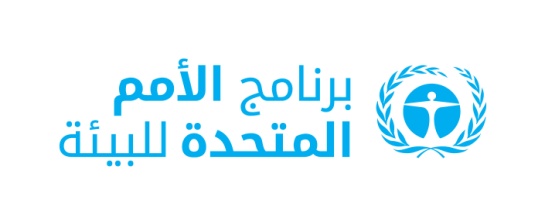 CBD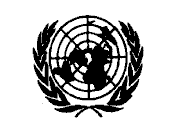 Distr.GENERALCBD/SBI/3/15/Add.113 July 2020ARABICORIGINAL: ENGLISH 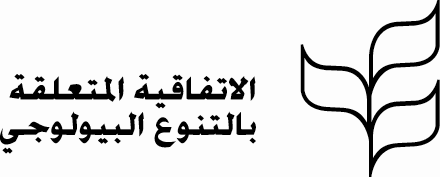 ABSالحصول وتقاسم المنافعABSCHآلية غرفة تبادل المعلومات بشأن الحصول وتقاسم المنافعAHTEGفريق الخبراء التقنيين المخصصBBNJالتنوع البيولوجي خارج الولاية الوطنيةBLASTأداة البحث الأساسية للمواءمة المحليةBGCIالمنظمة الدولية لحفظ الحدائق النباتيةBNITM معهد برنارد نوخت للطب الاستوائيCABIالمركز الدولي للزراعة والعلوم البيولوجيةCBDالاتفاقية المتعلقة بالتنوع البيولوجيCETAFاتحاد مرافق التصنيف الأوروبيةCOPمؤتمر الأطرافCOP-MOPمؤتمر الأطراف العامل كاجتماع الأطرافCMSمعاهدة المحافظة على الأنواع المهاجرة من الحيوانات الفطريةDNAالحمض الخلوي الصبغيDSIمعلومات التسلسل الرقميDSMZمعهد DSMZ الألماني للكائنات المجهرية والمزارع الخلويةEBC الحدائق النباتية الملكية، بكيوEBSA منطقة ذات أهمية بيئية أو بيولوجيةEEZمنطقة اقتصادية خالصةEUالاتحاد الأوروبيGRULAC مجموعة دول أميركا اللاتينية ومنطقة البحر الكاريبيGSDبيانات التسلسل الجينيICCغرفة التجارة الدوليةIPENشبكة تبادل النباتات الدوليةIPLCsالشعوب الأصلية والمجتمعات المحليةINSDCقاعدة البيانات الدولية لسلاسل النوكليوتيدات التعاونيةIRCCشهادة امتثال معترف بها دولياًIUCNالاتحاد العالمي لحفظ الطبيعةKewالحدائق النباتية الملكية، بكيوMATالشروط المتفق عليهاMNHNالمتحف الوطني للتاريخ الطبيعيMTAاتفاقية نقل الموادNFPمركز التنسيق الوطنيPICالموافقة المسبقة عن علمRBS-ORFشذرات موقع الاتصال الريبوسومي - إطارات القراءة المفتوحةSBIRNAالحمض الرّيبي النوويUNCLOS اتفاقية الأمم المتحدة لقانون البحارWEOG مجموعة دول أوروبا الغربية ودول أخرىWIPOالمنظمة العالمية للملكية الفكريةWDCMالمركز العالمي لبيانات الكائنات المجهريةWFCCالاتحاد الدولي لمجموعات المستنبتاتالمجموعات الواسعة النطاقالمجموعات الفرعيةأمثلةالاعتباراتالموارد الجينية التي تحدث في حالات عابرة للحدود(أ)  النظم الإيكولوجية والموائل/الأنواع المشتركة  المُوزَّعة عبر الحدود الوطنيةأنواع في البلدان المجاورة (على سبيل المثال بنتاس لونغيفلورا) عبر مجموعة من البلدان (مثل هليوتروبيام فوزريانم)، أو في قارات مختلفة (مثل العناقية الوردية). ليس هناك اتفاق على أن جميع هذه الحالات تنطوي على التزام لتقاسم المنافع.  وبالتالي، فإن بعض أنواع الحالات العابرة للحدود هذه يمكن معالجتها في سياق المادة 10، أو بعضها في إطار المادة 11، أو بعضها يمكن استثناؤه بالكامل من النظر في سياق البروتوكول.الموارد الجينية التي تحدث في حالات عابرة للحدود(ب) الأنواع المهاجِرة التي تمر عبر ولايات مختلفةالأنواع المهاجِرة تحدث في بلدان عديدة (مثل الأنقليس الأوروبي (أنغيلا أنغيلا)، والفراشة الملكية (دانايوس بلاكسيبوس)، والبطة البرية (أنس بلاتيرهينشوس). ليس هناك اتفاق على أن جميع هذه الحالات تنطوي على التزام لتقاسم المنافع.  وبالتالي، فإن بعض أنواع الحالات العابرة للحدود هذه يمكن معالجتها في سياق المادة 10، أو بعضها في إطار المادة 11، أو بعضها يمكن استثناؤه بالكامل من النظر في سياق البروتوكول.الموارد الجينية التي تحدث في حالات عابرة للحدود(ج) المناطق الواقعة خارج الولاية الوطنيةأي الموارد "متداخلة المناطق" التي تحدث في مناطق أعالي البحار والمناطق التي تخضع لولاية وطنية أو تمر بينها. ليس هناك اتفاق على أن جميع هذه الحالات تنطوي على التزام لتقاسم المنافع.  وبالتالي، فإن بعض أنواع الحالات العابرة للحدود هذه يمكن معالجتها في سياق المادة 10، أو بعضها في إطار المادة 11، أو بعضها يمكن استثناؤه بالكامل من النظر في سياق البروتوكول.الموارد الجينية التي يتعذر منحها الموافقة المسبقة عن علم أو حصولها عليها.(أ) الموارد الجينية ذات المصادر التي لا يمكن تعقبها في مجموعات خارج الموقعالموارد الجينية من الحدائق النباتية (مثل الحدائق النباتية الملكية، كيو)، والمعاشب (مثل مجموعات علم النبات بالمتحف الوطني للتاريخ الطبيعي)، والمستنبتات (مثل الاتحاد الدولي لمجموعات المستنبتات ومجموعات الكائنات المجهرية والبلازميد والحمض الخلوي الصبغي المتمم، وبنوك الجينات، وبنوك البذور، وحدائق الحيوان، وأحواض الأحياء المائية، والمجموعات الخاصة.

 لم  تتفق الأطراف حول ما إذا كانت معلومات التسلسل الرقمي والمواد في المجموعات خارج الموقع تندرج ضمن نطاق البروتوكول أم لا ولأي درجة يكون ذلك.  في بعض الأمثلة، تُستخدَم معلومات التسلسل الرقمي من كائنات متعددة متنوعة، وإذا اعتُبِرت أنها ضمن النطاق، فقد يحتاج بعض المستخدمين إلى التفاوض على شروط متفق عليها مع حكومات متعددة وسيتعذر تحديد هوية الكثير من المستخدمين أو تعقبهم على نحوٍ فردي.الموارد الجينية التي يتعذر منحها الموافقة المسبقة عن علم أو حصولها عليها. (ب) استخدام عينات من أعداد كبيرة من كائنات متنوعة جغرافيًا.على سبيل المثال براءة اختراع تدعي وجود طريقة لفحص النباتات والبذور من الجنس غليسين (الصويا)  للسمات ذات الصلة بالنضج ونمو النبات، استنادًا إلى استخدام أكثر من 250 خطًا مميزًا من فول الصويا. تتضمن الخطوط أنواعًا برية ومزروعة من أستراليا وآسيا، إلا أن براءة الاختراع لا تكشف عن كيفية الحصول على الأنواع أو أماكن الحصول عليها. لم  تتفق الأطراف حول ما إذا كانت معلومات التسلسل الرقمي والمواد في المجموعات خارج الموقع تندرج ضمن نطاق البروتوكول أم لا ولأي درجة يكون ذلك.  في بعض الأمثلة، تُستخدَم معلومات التسلسل الرقمي من كائنات متعددة متنوعة، وإذا اعتُبِرت أنها ضمن النطاق، فقد يحتاج بعض المستخدمين إلى التفاوض على شروط متفق عليها مع حكومات متعددة وسيتعذر تحديد هوية الكثير من المستخدمين أو تعقبهم على نحوٍ فردي.الموارد الجينية التي يتعذر منحها الموافقة المسبقة عن علم أو حصولها عليها.(ج) الحالات التي تنطوي على استخدام "معلومات التسلسل الرقمي" الحالات التي لا تحتاج إلى وصول مادي لاستخدام المعلومات الجينية (على سبيل المثال  قاعدة البيانات الدولية لسلاسل النوكليوتيدات التعاونية، ومشروع الجينوم الحيوي للأرض، وأداة البحث الأساسية للمواءمة المحلية، وحالة عقار الإيبولا RGEN-EB3، ومصرف بيانات البروتين، ومكتبات المنتجات الطبيعية). الحالات التي اكتُشِفت فيها المكونات الجينية المستخدَمة في كائنات متعددة (على سبيل المثال إنتاج غليكوزيدات الستيفيول، وحمض الجلوكاريك، والإيثانول الأحيائي). لم  تتفق الأطراف حول ما إذا كانت معلومات التسلسل الرقمي والمواد في المجموعات خارج الموقع تندرج ضمن نطاق البروتوكول أم لا ولأي درجة يكون ذلك.  في بعض الأمثلة، تُستخدَم معلومات التسلسل الرقمي من كائنات متعددة متنوعة، وإذا اعتُبِرت أنها ضمن النطاق، فقد يحتاج بعض المستخدمين إلى التفاوض على شروط متفق عليها مع حكومات متعددة وسيتعذر تحديد هوية الكثير من المستخدمين أو تعقبهم على نحوٍ فردي.المعارف التقليدية المرتبطة بالموارد الجينية التي تحدث في حالات عابرة للحدود أو التي يتعذر منحها الموافقة المسبقة عن علم أو حصولها عليها(أ) المعارف التقليدية المرتبطة التي تحتفظ بها الشعوب الأصلية والمجتمعات المحلية عبر الحدود الوطنيةالمعارف التقليدية المرتبطة التي تحتفظ بها أكثر من جماعة واحدة تقع عبر بلدان متعددة (على سبيل المثال شعب الجونة الأصلي ببنما وكولومبيا). المعارف التقليدية المرتبطة التي تحتفظ بها أكثر من جماعة واحدة تقع عبر بلدان متعددة. المعارف التقليدية المرتبطة التي تحتفظ بها جماعة في إحدى البلدان حول مورد جيني مصدره بلد آخر (على سبيل المثال المعارف التقليدية المرتبطة بالعناقية الوردية (كاثارنسوس روزيوس) وشيح العطارين (أرتميسيا جودايكا).تتضمن التحديات الرئيسية تحديد الجهة التي تملك المعارف التقليدية المرتبطة، والجهة التي لديها الحق لمنح الموافقة المسبقة عن علم، والجهة التي يحق لها الحصول على حصة في المنافع التي قد تنشأ. قد تنطبق المادة 10 أو المادة 11 على بعض الحالات.حيث لم يتفق الأطراف على أن تنطبق التزامات الموافقة المسبقة عن علم/الشروط المتفق عليها على جميع هذه الحالات. بالإضافة إلى ذلك، قد لا يكون تحديد المعلومات المتعلقة بالشعوب الأصلية والمجتمعات المحلية متاحًا، مما يجعل التفاوض بشأن الموافقة المسبقة عن علم/الشروط المتفق عليها أمرًا مستحيلاً في بعض الحالات.المعارف التقليدية المرتبطة بالموارد الجينية التي تحدث في حالات عابرة للحدود أو التي يتعذر منحها الموافقة المسبقة عن علم أو حصولها عليها(ب) المعارف التقليدية المرتبطة المتاحة بشكلٍ عامالمنشورات والمجلات التي تسرد وصف النبات التقليدي في مناطق مختلفة (مثل دستور الأدوية الأفريقي).تتضمن التحديات الرئيسية تحديد الجهة التي تملك المعارف التقليدية المرتبطة، والجهة التي لديها الحق لمنح الموافقة المسبقة عن علم، والجهة التي يحق لها الحصول على حصة في المنافع التي قد تنشأ. قد تنطبق المادة 10 أو المادة 11 على بعض الحالات.حيث لم يتفق الأطراف على أن تنطبق التزامات الموافقة المسبقة عن علم/الشروط المتفق عليها على جميع هذه الحالات. بالإضافة إلى ذلك، قد لا يكون تحديد المعلومات المتعلقة بالشعوب الأصلية والمجتمعات المحلية متاحًا، مما يجعل التفاوض بشأن الموافقة المسبقة عن علم/الشروط المتفق عليها أمرًا مستحيلاً في بعض الحالات.المعارف التقليدية المرتبطة بالموارد الجينية التي تحدث في حالات عابرة للحدود أو التي يتعذر منحها الموافقة المسبقة عن علم أو حصولها عليها(ج) المعارف التقليدية المرتبطة ذات مصدر لا يمكن تعقبه في مجموعات خارج الموقع.جمع علماء في النبات العرقي عينات من المواد الجينية التي احتوت عليها مجموعات خارج الموقع وذلك بمساعدة الشعوب الأصلية والمجتمعات المحلية وبتوجيهٍ منها، حيث أُغفِل تحديد المعلومات المتعلقة بالشعوب الأصلية والمجتمعات المحلية التي استُمِدت منها المعارف التقليدية (على سبيل المثال وفر الكثير من الأفراد المختلفين من داخل إحدى الجماعات وخارجها أدلة للاستخدام الدوائي، أو أُخِذت معلومات الاستخدام من مصدر ثانوي، مثل دستور للأدوية أو عمل آخر موجود لا يدرج الموفرين الأصليين للمعارف التقليدية المرتبطة).تتضمن التحديات الرئيسية تحديد الجهة التي تملك المعارف التقليدية المرتبطة، والجهة التي لديها الحق لمنح الموافقة المسبقة عن علم، والجهة التي يحق لها الحصول على حصة في المنافع التي قد تنشأ. قد تنطبق المادة 10 أو المادة 11 على بعض الحالات.حيث لم يتفق الأطراف على أن تنطبق التزامات الموافقة المسبقة عن علم/الشروط المتفق عليها على جميع هذه الحالات. بالإضافة إلى ذلك، قد لا يكون تحديد المعلومات المتعلقة بالشعوب الأصلية والمجتمعات المحلية متاحًا، مما يجعل التفاوض بشأن الموافقة المسبقة عن علم/الشروط المتفق عليها أمرًا مستحيلاً في بعض الحالات.المعلومات ذات الصلة بمورد جينيالمعلومات ذات الصلة بمورد جينيالمعلومات ذات الصلة بمورد جينيالمعلومات ذات الصلة بمورد جينيالمعلومات الجينية والكيميائية الحيويةالمعلومات الجينية والكيميائية الحيويةالمعلومات الجينية والكيميائية الحيويةالمعلومات المرتبطةمرجع المجموعةالمجموعة 1المجموعة 2المجموعة 3المعلومات المرتبطةوصف عالي الدقة لكل مجموعة الحمض الخلوي الصبغي والحمض الرّيبي النوويالمجموعة 1 + بروتينات + تعديلات التخلق المتواليالمجموعة 2 + مستقلبات وجزيئات ضخمةالمعلومات المرتبطةأمثلة على المادة الحُبيبيةقراءات تسلسل الحمض النووي؛قراءات البيانات المتعلقة بالحمض النووي؛تسلسلات الحمض النووي غير المشفَّر؛الخريطة الجينية (على سبيل المثال، النمط الجيني، تحليل الميكروساتلايت، التغيرات الفردية متعددة الأشكال للنيوكليوتيد، ما إلى ذلك)؛الشرح التركيبيتسلسلات الأحماض الأمينية؛معلومات حول التعبير الجيني؛الشرح الوظيفي؛تعديلات التخلق المتوالي (على سبيل المثال، أنماط المثيلة والأستلة)؛التركيبات الجزيئية للبروتينات؛ شبكات التفاعل الجزيئية.معلومات حول التركيب الكيميائي الحيوي لمورد جيني؛الجزيئات الضخمة (بخلاف الحمض الخلوي الصبغي والحمض الرّيبي النووي والبروتينات)؛المستقلبات الخلوية (التركيبات الجزيئية).المعارف التقليدية المرتبطة بالموارد الجينيةالمعلومات المرتبطة بمعلومات التسلسل الرقمي المجموعات 1 و2 و3 (على سبيل المثال، عوامل حيوية ولاحيوية في البيئة أو مرتبطة بالكائن)أنواع أخرى من المعلومات المرتبطة بمورد جيني أو الانتفاع بهطبيعة الجهة التي أجريت المقابلة معهاالمنطقة الإقليمية للأمم المتحدةكيفية الاتصالالتاريخ1الأوساط الأكاديمية، خبراء في مجال المعارف التقليديةمجموعة دول أوروبا الغربية ودول أخرىاجتماع عن بُعد عبر الفيديو19 يناير/كانون الثاني 20202الأوساط الأكاديمية، عالِم في النبات الشعبيمجموعة دول أوروبا الغربية ودول أخرىمقابلة شخصية14 يناير/كانون الثاني 20203حكومة، طرف في بروتوكول ناغويامجموعة دول أميركا اللاتينية ومنطقة البحر الكاريبيمقابلة شخصية10 يناير/كانون الثاني 20204حكومة، طرف في بروتوكول ناغويامجموعة دول أميركا اللاتينية ومنطقة البحر الكاريبيمقابلة شخصية10 يناير/كانون الثاني 20205باحث في مجال صناعة الأحياء التركيبيةمجموعة دول أوروبا الغربية ودول أخرىالهاتف6 يناير/كانون الثاني 20206الصناعة، ومستشار قانون الملكية الفكرية مجموعة دول أوروبا الغربية ودول أخرىالهاتف6 يناير/كانون الثاني 20207الأوساط الأكاديمية، عالِم في النبات الشعبيمجموعة دول أوروبا الغربية ودول أخرىاجتماع عن بُعد عبر الفيديو16 يناير/كانون الثاني 2020168حكومة، طرف في بروتوكول ناغويامجموعة دول أوروبا الغربية ودول أخرىمقابلة شخصية25 فبراير/شباط 20209حكومة، طرف في بروتوكول ناغويامجموعة دول أوروبا الغربية ودول أخرىمقابلة شخصية25 فبراير/شباط 202010حكومة، طرف في بروتوكول ناغويامجموعة دول أوروبا الغربية ودول أخرىمقابلة شخصية24 فبراير/شباط 202011حكومة، طرف في بروتوكول ناغويامجموعة دول أوروبا الغربية ودول أخرىمقابلة شخصية25 فبراير/شباط 202012حكومة، طرف في بروتوكول ناغويامجموعة دول أوروبا الغربية ودول أخرىالمراسلات27 فبراير/شباط 202013حكومة، طرف في بروتوكول ناغويامجموعة آسيا والمحيط الهادئمقابلة شخصية25 فبراير/شباط 202014الأوساط الأكاديمية، عالم أحياء مجموعة دول أميركا اللاتينية ومنطقة البحر الكاريبيمقابلة شخصية24 فبراير/شباط 202015حكومة، طرف في بروتوكول ناغوياالمجموعة الأفريقيةمقابلة شخصية24 فبراير/شباط 202016حكومة، طرف في بروتوكول ناغويامجموعة آسيا والمحيط الهادئمقابلة شخصية25 فبراير/شباط 202017المنظمات الحكومية الدولية الإقليميةمجموعة آسيا والمحيط الهادئمقابلة شخصية25 فبراير/شباط 202018الشعوب الأصلية والمجتمعات المحليةالمجموعة الأفريقيةمقابلة شخصية26 فبراير/شباط 202019الشعوب الأصلية والمجتمعات المحليةمجموعة دول أوروبا الغربية ودول أخرىمقابلة شخصية22 فبراير/شباط 202020حكومة، طرف في بروتوكول ناغوياالمجموعة الأفريقيةمقابلة شخصية واستبيان22 فبراير/شباط 202021حكومة، طرف في بروتوكول ناغوياالمجموعة الأفريقيةمقابلة شخصية22 فبراير/شباط 202022حكومة، طرف في بروتوكول ناغوياالمجموعة الأفريقيةمقابلة شخصية26 فبراير/شباط 202023حكومة، طرف في بروتوكول ناغويامجموعة آسيا والمحيط الهادئمقابلة شخصية24 فبراير/شباط 202024حكومةمجموعة آسيا والمحيط الهادئمقابلة شخصية24 فبراير/شباط 202025الأوساط الأكاديميةمجموعة دول أميركا اللاتينية ومنطقة البحر الكاريبيمقابلة شخصية24 فبراير/شباط 202026حكومة، طرف في بروتوكول ناغويامجموعة أوروبا الشرقيةمقابلة شخصية25 فبراير/شباط 202027حكومة، طرف في بروتوكول ناغويامجموعة دول أميركا اللاتينية ومنطقة البحر الكاريبيمقابلة شخصية25 فبراير/شباط 202028المنظمات الحكومية الدولية الإقليميةالمجموعة الأفريقيةمقابلة شخصية25 فبراير/شباط 202029الشعوب الأصلية والمجتمعات المحليةمجموعة آسيا والمحيط الهادئمقابلة شخصية25 فبراير/شباط 202030المنظمات الحكومية الدولية الإقليميةالمجموعة الأفريقيةمقابلة شخصية22 فبراير/شباط 202031حكومة، طرف في بروتوكول ناغوياالمجموعة الأفريقيةالمكاتبات المتبادلة9 مارس/آذار 202032المنظمات الحكومية الدولية الإقليميةمجموعة آسيا والمحيط الهادئالمكاتبات المتبادلة30 مارس/آذار 202033الأوساط الأكاديمية، باحث في البيولوجيا التركيبيةمجموعة دول أوروبا الغربية ودول أخرىالهاتف5 مارس/آذار 2020